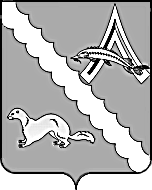 ДУМА АЛЕКСАНДРОВСКОГО РАЙОНАТОМСКОЙ ОБЛАСТИРЕШЕНИЕОб отчёте  по исполнению бюджета муниципального образования«Александровский район» за 1 квартал 2016 годаРассмотрев представленный Администрацией Александровского района отчёт об исполнении бюджета муниципального образования «Александровский район» за 1 квартал  2016 года, руководствуясь статьей 35 Положения «О бюджетном процессе в муниципальном образовании «Александровский район»», утвержденного решением Думы Александровского района от 22.03.2012 № 150,Дума Александровского района РЕШИЛА:1.Принять к сведению отчёт об исполнении бюджета муниципального образования «Александровский район» за 1 квартал 2016 года  согласно приложениям 1 – 7, 9.2.Принять к сведению отчёт об использовании Дорожного фонда муниципального образования «Александровский район» за 1 квартал 2016 года согласно приложению 8.3. Рекомендовать Администрации Александровского района заслушать Главных распорядителей бюджетных средств об исполнении кассового плана за первый квартал 2016 года.                                                                                                   Приложение 1 к решению Думы                                                                                       Александровского района                                                                             от 19.05.2016 № 57Отчёт об исполнении бюджета муниципального образования«Александровский район» по доходам за 1 квартал 2016 года                                                                                                           Приложение 2 к решению Думы                                                                                       Александровского района                                                                             от 19.05.2016 № 57Отчёт об исполнении расходов бюджета муниципального образования «Александровский район» по разделам, подразделам за 1 квартал 2016 года                                                                                                          Приложение 3 к решению Думы                                                                                       Александровского района                                                                             от 19.05.2016 № 57Отчёт об исполнении бюджета муниципального образования «Александровский район»в ведомственной структуре расходов бюджета бюджетных ассигнований по разделам,подразделам, целевым статьям и видам расходов классификации расходовза 1 квартал 2016 года                                                                                                         Приложение 4 к решению Думы                                                                                         Александровского района                                                                                                  от 19.05.2016 № 57Отчёт по источникам  внутреннего финансированиядефицита бюджета муниципального образования «Александровский район»за 1 квартал 2016 года                                                                                                     Приложение 5 к решению Думы                                                                                       Александровского района                                                                             от 19.05.2016 № 57Отчет по программе муниципальных внутренних заимствований муниципального образования «Александровский район» за 1 квартал 2016 годаединицы измерения - тыс. рублей                                                                                                       Приложение 6 к решению Думы                                                                                       Александровского района                                                                             от 19.05.2016 № 57Отчёт о финансировании муниципальных программза 1 квартал 2016 года из бюджета муниципального образования «Александровский район»                                                                                                      Приложение 7 к решению Думы                                                                                       Александровского района                                                                             от 19.05.2016 № 57Отчёт по исполнению плана финансирования капитального строительства муниципальной собственности Александровского района и объектов недвижимого имущества, приобретаемого  в муниципальную собственность Александровского района, за счет средств областного бюджета и бюджета района за 1 квартал  2016 года                                                                                                            Приложение 8 к решению Думы                                                                                       Александровского района                                                                             от 19.05.2016 № 57Отчёт об использовании Дорожного фондамуниципального образования «Александровский район» за 1 квартал 2016 года                                                                                                      Приложение 9 к решению Думы                                                                                          Александровского района                                                                                от 19.05.2016 № 57Пояснительная запискак отчёту об исполнении бюджета муниципального образования «Александровский район» за 1 квартал  2016 года1.Доходы бюджетаДоходы бюджета муниципального образования «Александровский района» за 1 квартал 2016 года составили 133081,7 тыс. рублей, из них налоговые и неналоговые доходы –42240,9 тыс. рублей, безвозмездные поступления –90840,8 тыс. рублей. План по доходам исполнен на 104,7 %. По сравнению с аналогичным периодом прошлого года темп роста поступления доходов составил 112,2% или в бюджет поступило больше доходов на 14450,0 тыс. рублей. Доля налоговых и неналоговых доходов в общем объеме доходов местного бюджета составила 31,7 %. Доля безвозмездных поступлений в общем объеме доходов местного бюджета составила 68,3 %.Основные параметры бюджета муниципального образования «Александровский район» за 1квартал 2016 года характеризуются следующими показателями:Таблица 1 Основные параметры бюджетаСтруктура доходов бюджета района за 1 квартал 2016 года представлена в таблице 2.Таблица 2 Структура доходов бюджетаПлан по налоговым и неналоговым доходам за 1 квартал 2016 года исполнен на 115,9 %, при плане 36426,3 тыс. рублей в бюджет поступило 42240,9 тыс. руб. По сравнению с соответствующим периодом прошлого года поступление налоговых и неналоговых доходов увеличились на 1270,6 тыс. руб. Темп роста составил 103,1 %. Исполнение основных налоговых и неналоговых доходов бюджета района представлено в таблице 3. Таблица 3 Структура налоговых и неналоговых доходовОсновная часть налоговых и неналоговых доходов бюджета обеспечена поступлениями налога на доходы физических лиц (43,6 % от общего объема налоговых и неналоговых поступлений), доходами от использования имущества, находящегося в государственной и муниципальной собственности (23,2 %), платы за негативное воздействие на окружающую среду (7,8 %), доходов от компенсации затрат бюджетов муниципальных районов-(12,1%).Поступления  за 1 квартал 2016 года по налоговым и неналоговым доходам  исполнены по следующим  доходным источникам;налогу на добычу общераспространенных  полезных ископаемых – исполнение составило 360,3 процента. В бюджет поступило 108,1 тыс. рублей. Объемы добычи полезных ископаемых увеличились за счет поступлений платежей от ООО «Матюшкинская вертикаль», МУП «Жилкомсервис».доходов от арендной платы за земельные участки- 357,6% (В связи с переоформлением договоров аренды с ОАО «Томскнефть» ВНК)доходов от использования имущества, находящегося в государственной и муниципальной собственности – исполнение составило 111,1% (Выплачена задолженность ООО «Альянс», ИП БулойчикО.И) доходов от продажи материальных и нематериальных активов - 221%. (В связи с заключением дополнительных договоров на продажу земельных участков и увеличением кадастровой стоимости этих участков).штрафы, санкции, возмещение  ущерба-1167,2%. В бюджет поступило-3048,8тыс. рублей. (разовые поступления от ОсОО «Стройтрансгаз Нефтегазмонтаж» за возмещение вреда, причиненного почве в результате порчи земельного участка ) Объем поступлений по налоговым и неналоговым доходам  не исполнен  по следующим доходным источникам;налога на доходы физических лиц - исполнение составило 96,5%. В бюджет поступило-18425,8 тыс. рублей, при плане 19086,0 тыс. рублей. (Снижение поступлений от МУП «Жилкомсервис»);акцизов по подакцизным товарам (продукции), производимым на территории РФ – исполнение составило 62,4 процента. В бюджет поступило 597,1 тыс. рублей при плане 957,6 тыс. рублей.налоги на  совокупный доход -98,2%. В бюджет получено -1773,1 тыс. рублей, при плане-1805,4 тыс. рублей (финансовые затруднения на предприятиях)государственной пошлины -  исполнение составило 77,7 процента. В бюджет поступило 74,6 тыс. рублей. ( Снижение обращений граждан  в суд).плата за негативное воздействие на окружающую среду – исполнение составило 55,3 процента. В бюджет поступило 3277,0 тыс. рублей. Снижение доходов связано со снижением платежей за выбросы загрязняющих веществ, образующихся при сжигании на факельных установках и (или) рассеивании попутного нефтяного газа.Кроме налоговых и неналоговых доходов в 1 квартале 2016 года в бюджет получены безвозмездные поступления в объеме 90840,8 тыс. рублей.Из областного бюджета получено -89482,6 тыс. рублей,  в том числе:дотация на выравнивание бюджетной обеспеченности  поступило 8063,5тыс. рублей;дотация на поддержку мер по обеспечению сбалансированности бюджетов 11456,6 тыс. рублей;субсидии бюджетам бюджетной системы Российской Федерации (межбюджетные субсидии)  21618,5 тыс. рублей;субвенции бюджетам муниципальных образований- 39984,4 тыс. рублей;иные межбюджетные трансфертов, предоставленные на финансирование расходных обязательств, принятых в соответствии с нормативными правовыми актами Томской области 2196,7 тыс. рублей.Из бюджетов поселений Александровского района получено 6162,9 тыс. рублей на осуществление части полномочий по решению вопросов местного значения в соответствии с заключенными соглашениями.В отчетном периоде был произведен возврат остатков субсидий, субвенций и иных межбюджетных трансфертов, имеющих целевое значение, прошлых лет в размере 3211,6 тыс. рублей.Кроме того, получено из бюджетов сельских поселений района доходов от возврата остатков субсидий, субвенций и иных межбюджетных трансфертов, имеющих целевое значение прошлых лет в сумме  4209,8 тыс. рублей.В 1 квартале  2016 года в бюджет района поступили прочие безвозмездные поступления в сумме 360,0 тыс. рублей, от организаций, осуществляющих свою деятельность на территории Александровского района по заключенным соглашениям о взаимном сотрудничестве на социально-экономическое развитие района.2.Исполнение расходов бюджета районаКассовое исполнение расходов бюджета района за 1 квартал 2016 года составили  110 483,9  тыс. рублей, расходы профинансированы на 93,6 % от  утвержденного плана на отчетный период.Структура расходов по разделам функциональной классификации представлена в таблице 4.Таблица 4 Структура расходов бюджета по разделамПо сравнению с соответствующим периодом прошлого года произошло уменьшение расходов на 10 875,5 тыс. рублей. Темп роста составил 93,6 %.Увеличение расходов сложилось:По разделу «Национальная экономика» в 1,2 раза в связи с тем, что по функциональному классификатору расходов 0409 «Дорожное хозяйство» расходы за прошедший период на 481,7 тыс. рублей больше, чем за аналогичный период 2014 года (в 2016 году расходы составили 691,7 тыс. рублей, в 2015 году 210,0 тыс. рублей). Средства были перечислены в бюджеты сельских поселений района, за счет средств Дорожного фонда для осуществления расходов связанных с содержанием внутрипоселковых дорог.По разделу «Образование» в 1,1 раза, увеличение расходов:по подразделу «Дошкольное образование» на 5 638,5 тыс. рублей больше, по следующим причинам: - 3 616,2 тыс. рублей – капитальные вложения в объекты муниципальной собственности в рамках Государственной программы «Развитие образования в Томской области» (за счет данных средств, производится расчет за новый детский сад); - 899,4 тыс. рублей - средства на повышение заработной платы педагогических работников дошкольных образовательных учреждений по плану мероприятий «дорожная карта» (в 2015 году в 1 квартале этих расходов не было); - 1 122,4 тыс. рублей – увеличение расходов на содержание дошкольных учреждений, связано с вводом нового детского сада, расходы на содержание которого, больше, чем расходы по двум закрытым учреждениям «Малышок» и «Улыбка»;по подразделу «Общее образование» также наблюдается увеличение расходов, в связи с тем, что в 1 квартале были произведены расходы по плану мероприятий «дорожная карта» педагогическим работникам.По разделу «Здравоохранение» в 1,5 раза в связи с увеличением фактических расходов по мероприятиям предусмотренных  муниципальными программами (проезд в лечебные учреждения и поддержка кадров учреждения здравоохранения), а также расходов на проезд в лечебные учреждения за счет средств областного бюджета. За 1 квартал 2015 года расходы на проезд в областные лечебные учреждения за счет всех источников составлял 285,8 тыс. рублей, за аналогичный период 2016 года расходы составили 412,6 тыс. рублей. Также увеличены расходы на финансирование мероприятий муниципальной программы на поддержку кадрового обеспечения на территории Александровского района работников здравоохранения на 57,7 тыс. рублей. В связи с выплатой единовременного пособия врачу гинекологу  46,0 тыс. рублей и за счет увеличения количество получателей компенсации расходов за аренду жилья (в 1 квартале 2015 года было 3 человека, в 2016 году – 4).По разделу «Физическая культура и спорт» в 1,5 раза, в том числе:-  по подразделу «Физическая культура» на 342 тыс. рублей – средства выделены за счет резервного фонда Администрации Александровского района на разработку рабочей документации по объекту «Реконструкция стадиона», с целью дальнейшего участия в областной программе;- по подразделу «Спорт высших достижений» на 462 тыс. рублей – областные средства на обеспечение участия спортивных сборных команд в официальных региональных спортивных, физкультурных мероприятиях, проводимых на территории Томской области. Расходы произведены МБУ «КСК» и МБУ ДО «ДЮСШ», в соответствии с утвержденным планом спортивных мероприятий.По разделу «Средства массовой информации» в 1,2 раза, в связи с тем, что увеличилось фактически размещаемой информации.По разделу «Обслуживание государственного и муниципального долга» в 4,5 раз в связи с гашением процентов, по кредиту полученным во втором полугодии 2015 года.Уменьшение расходов по разделу «Жилищно-коммунальное хозяйство» на 48,3 % или на 12 320,8 тыс. рублей, связано с тем, что 2015 году субсидия из областного бюджета на компенсацию расходов по организации электроснабжения от дизельных электростанций вся годовая сумма поступала в 1 квартале и была перечислена в бюджеты сельских поселений (Лукашкин Ярское, Назинское, Новоникольское), в 2016 году данная субсидия разбита на 1 и 2 квартал и поступает в бюджет района в соответствии с утвержденным графиком (в 2015 году объем субсидии составлял 17 007 тыс. рублей, в 2016 году объем субсидии в 1 квартале – 4 800 тыс. рублей).Наибольший удельный вес в структуре расходов бюджета района, как и в 1 квартале  прошлого года занимают расходы:*социальная сфера: это расходы на образование, культуру и кинематографию, здравоохранение, физическую культуру и спорт – 73230,8 тыс. рублей, Удельный вес расходов на социальную сферу составил 66,3 %, из них наибольшую долю занимают расходы на образование 60981,3 тыс. рублей;жилищно-коммунальное хозяйство – 13211,7 тыс. рублей. Удельный вес расходов составил 12,0 %;межбюджетные трансферты бюджетам субъектов Российской Федерации и муниципальных образований общего характера 9012,2 тыс. рублей. Удельный вес расходов составил 8,2 %;*общегосударственные вопросы – 8250,7 тыс. рублей. Удельный вес расходов составил 7,5 %.Исполнение расходов бюджета за 1 квартал текущего года по ведомственной структуре представлено в таблице 5Таблица 5По ГРБС Администрации Александровского района расходы в 2,6 раза больше, в связи с тем, что в 1 квартале 2016 года произведены расходы в размере 3616,2 тыс. рублей за новый детский сад, в 1 квартале 2015 года расходы на эти цели не производились.Из доведенного плана на отчетный период 20058,6 тыс. рублей, 11908,9 тыс. рублей – за счет средств районного бюджета и 8149,7 тыс. рублей – за счет средств областного бюджета. Исполнение составляет 15212,8  тыс. рублей – всего, в том числе 8237,3 тыс. рублей – за счет районного бюджета и 6975,5 тыс. рублей – за счет областного бюджета. Расходы по данному разделу за счет средств районного бюджета как плановые, так и фактические составляют большую часть.По ГРБС Финансовому отделу Администрации Александровского района снижение расходов связано с уменьшением объема межбюджетных трансфертов (в 1 квартале 2015 года расходы составляли 13911,7 тыс. рублей, за аналогичный период 2016 года расходы составляют 9012,2 тыс. рублей), а также за счет уменьшения расходов по «Жилищно-коммунальному хозяйству», субсидия из областного бюджета на компенсацию расходов по организации электроснабжения от дизельных электростанций за анализируемый период 2016 года расходы составили 4800 тыс. рублей, в  2015 году составляла 17007 тыс. рублей.За счет средств районного бюджета план составляет 10195,9 тыс. рублей, исполнение составляет 9940,6 тыс. рублей.По ГРБС Отделу образования Администрации Александровского района увеличение расходов в 7,7 раз связано с увеличением расходов на дошкольное образование и с проведением расходов по плану мероприятий «дорожная карта», которые в 1 квартале 2015 году не проводились.За счет средств районного бюджета план составляет 20655,5 тыс. рублей, исполнение составляет 20323,1 тыс. рублей.В автономные и бюджетные учреждения образования на исполнение муниципальных заданий профинансировано средств в объеме 34813,3 тыс. рублей, на исполнение субсидий на иные цели – 7360,0 тыс. рублей.По ГРБС Думе Александровского района увеличение связано с увеличением произведенных расходов по фонду оплаты труда (работнику в 1 квартале была выплачена материальная помощь и единовременное пособие), а также была перечислена недоимка за 2015 год по НДФЛ в размере 28,4 тыс. рублей.По ГРБС «Контрольно-ревизионная комиссия» увеличение расходов связано с тем, что в связи с увольнением специалиста КРК в 1 квартале был произведен окончательный расчет.По разделу «Отдел культуры, спорта и молодежной политики Администрации Александровского района» объясняется тем, что в 1 квартале 2015 года расходы работникам культуры и педагогам дополнительного образования (ДШИ) по плану мероприятий «дорожная карта» были выше, чем в 2016 году (2015 г. – 2915,7 тыс. рублей, 2016 – 2050,8 тыс. руб.), а также в связи с поздним поступлением межбюджетных трансфертов от сельских поселений района на финансирование расходов переданных полномочий, средства не были перечислены на счет МБУ «КСК».За счет средств районного бюджета план составляет 4753,7 тыс. рублей, исполнение составляет 4114,6 тыс. рублей. Все остальные расходы производятся за счет средств областного бюджета и бюджетов сельских поселений района.В бюджетные учреждения на исполнение муниципальных заданий профинансировано средств в объеме 7683,4 тыс. рублей, на исполнение субсидий на иные цели – 3846,8 тыс. рублей.Кассовое исполнение расходов бюджета, осуществляемых в рамках муниципальных программ района, в 1 квартале  2016 года составило 37937,8 тыс. рублей, при плановых назначениях 41461,1 тыс. рублей.  Расходы профинансированы на 91,5 %. Финансирование мероприятий  производилось по 13 муниципальных программам, а также в рамках муниципальных программ Александровского сельского поселения (3 программы), расходы составили 4519,0 тыс. рублей или 100 % от  плановых назначений. За счет средств муниципальных программ Александровского сельского поселения финансируются расходы на исполнение переданных полномочий по культуре и спорту,  (приложению 6 к решению Думы Александровского района).По сравнению с аналогичным периодом 2015 года финансирование расходов в рамках муниципальных программ увеличилось в 4,4 раза, в 2015 году расходы составляли - 18627,5 тыс. руб.В 1 квартале 2016 года профинансированы расходы на капитальное строительство муниципальной собственности Александровского района и объектам недвижимого имущества, приобретаемым  в муниципальную собственность Александровского района, финансируемых за счет средств областного бюджета и бюджета района в размере 3616,2 тыс. рублей, 100% от плановых назначений. Расходы произведены за счет средств областного бюджета на приобретение здания для размещения дошкольного общеобразовательного учреждения на 220 мест по адресу Томская область, Александровский район, с. Александровское, ул. Новая, 4.3.Дефицит бюджетаВ 1 квартале 2016 года бюджет района исполнен с профицитом в сумме 22597,8 тыс. рублей.В 1 квартале 2016 года кредиты не привлекались. Погашено бюджетных кредитов в сумме 4800,0 тыс. рублей за счет полученных доходов в бюджет района. Гашение кредита произведено в соответствии с графиком гашения, составляет 100 % от утвержденного плана.Муниципальный долг Александровского района по состоянию на 01.04.2016 года составляет 17856 тыс. рублей. Остаток средств на счете местного бюджета на 01.04.2016 года составил 22282,7 тыс. рублей.Расходы, произведенные за счет средств Дорожного фонда, отражены в приложении 8 к решению Думы Александровского района.По доходам Дорожный фонд выполнен на 62,3%, не дополучено доходов в сумме 360,5 тыс. рублей от утвержденного плана на 1 квартал. Доходы не дополучены по акцизам по подакцизным товарам (продукции), производимым на территории Российской Федерации.Расходы выполнены на 100 % от плана, в размере 691,7 тыс. рублей. Расходы превышают поступившие доходы на 94,6 тыс. рублей, за счет остатка средств Дорожного фонда по состоянию на 01.01.2016 года.19.05.2016                                                                  № 57     с. Александровское     с. АлександровскоеПредседатель Думы Александровского районаГлава Александровского района                                                                                              С.Ф. ПановИ.С. КрыловНаименование показателя Код дохода по бюджетной классификации Кассовый план (тыс. руб.)Исполнение(тыс. руб.)%12345Доходы - всего85000000000000000127057,1133081,7104,7в том числе:Налоговые и неналоговые доходы10000000000000 00036426,342240,9116,0Налоги на прибыль, доходы10100000000000 00019086,018425,896,5Налог на доходы физических лиц10102000010000 11019086,018425,896,5Налог на доходы физических лиц с доходов, источником которых является налоговый агент, за исключением доходов, в отношении которых исчисление и уплата налога осуществляются в соответствии со статьями 227, 227.1 и 228 Налогового кодекса Российской Федерации10102010010000 11019050,018391,496,5Налог на доходы физических лиц с доходов, полученных от осуществления деятельности физическими лицами, зарегистрированными в качестве индивидуальных предпринимателей, нотариусов, занимающихся частной практикой, адвокатов, учредивших адвокатские кабинеты и других лиц, занимающихся частной практикой в соответствии со статьей 227 Налогового кодекса Российской Федерации10102020010000 11014,016,0114,3Налог на доходы физических лиц с доходов, полученных физическими лицами в соответствии со статьей 228 Налогового Кодекса Российской Федерации10102030010000 11020,015,979,5Налог на доходы физических лиц в виде фиксированных авансовых платежей с доходов, полученных физическими лицами, являющимися иностранными гражданами, осуществляющими трудовую деятельность по найму у физических лиц на основании патента в соответствии со статьей 227.1 Налогового кодекса Российской Федерации10102040010000 1102,02,5125,0Налоги на товары (работы, услуги), реализуемые на территории Российской Федерации10300000000000 000957,6597,162,4Акцизы по подакцизным товарам (продукции), производимым на территории Российской Федерации10302000010000 110957,6597,162,4Доходы от уплаты акцизов на дизельное топливо, подлежащие распределению между бюджетами субъектов Российской Федерации и местными бюджетами с учетом установленных дифференцированных нормативов отчислений в местные бюджеты10302230010000 110339,8207,761,1Доходы от уплаты акцизов на моторные масла для дизельных и (или) карбюраторных (инжекторных) двигателей, подлежащие распределению между бюджетами субъектов Российской Федерации и местными бюджетами с учетом установленных дифференцированных нормативов отчислений в местные бюджеты10302240010000 1105,23,669,2Доходы от уплаты акцизов на автомобильный бензин, подлежащие распределению между бюджетами субъектов Российской Федерации и местными бюджетами с учетом установленных дифференцированных нормативов отчислений в местные бюджеты10302250010000 110741,6423,157,1Доходы от уплаты акцизов на прямогонный бензин, подлежащие распределению между бюджетами субъектов Российской Федерации и местными бюджетами с учетом установленных дифференцированных нормативов отчислений в местные бюджеты10302260010000 110-129,0-37,328,9Налоги на совокупный доход10500000000000 0001805,41773,198,2Налог, взимаемый в связи с применением упрощенной системы налогообложения10501000000000 110638,0530,283,1Налог, взимаемый с налогоплательщиков, выбравших в качестве объекта налогообложения доходы10501010010000 110388,0229,259,1Налог, взимаемый с налогоплательщиков, выбравших в качестве объекта налогообложения доходы, уменьшенные на величину расходов10501020010000 11097,079,982,4Минимальный налог, зачисляемый в бюджеты субъектов Российской Федерации10501050010000 110153,0221,1144,5Единый налог на вмененный доход для отдельных видов деятельности10502000020000 1101142,41216,9106,5Единый налог на вмененный доход для отдельных видов деятельности10502010020000 1101137,41216,9107,0Единый налог на вмененный доход для отдельных видов деятельности (за налоговые периоды, истекшие до 1 января 2011 года)10502020020000 1105,0Единый сельскохозяйственный налог1050300001000011018,019,1106,1Единый сельскохозяйственный налог1050301001000011018,019,1106,1Налог, взимаемый в связи с применением патентной системы налогообложения105040000200001107,06,998,6Налог, взимаемый в связи с применением патентной системы налогообложения, зачисляемый в бюджеты муниципальных районов105040200200001107,06,998,6Налоги на имущество106000000000000005,3Земельный налог106060000000001105,3Налоги, сборы и регулярные платежи за пользование природными ресурсами1070000000000000030,0108,1360,3Налог на добычу полезных ископаемых1070100001000011030,0108,1360,3Налог на добычу общераспространенных полезных ископаемых1070102001000011030,0108,1360,3Государственная пошлина1080000000000000096,074,677,7Государственная пошлина по делам, рассматриваемым в судах общей юрисдикции, мировыми судьями1080300001000011096,074,677,7Государственная пошлина по делам, рассматриваемым в судах общей юрисдикции, мировыми судьями (за исключением Верховного Суда РФ)1080301001000011096,074,677,7Доходы от использования имущества, находящегося в государственной и муниципальной собственности111000000000000003160,09784,8309,6Доходы, получаемые в виде арендной либо иной платы за передачу в возмездное пользование государственного и муниципального имущества (за исключением имущества бюджетных и автономных учреждений, а также имущества государственных и муниципальных унитарных предприятий, в том числе казенных)111050000000001203150,09784,8310,6Доходы, получаемые в виде арендной платы за земельные участки, государственная собственность на которые не разграничена, а также средства от продажи права на заключение договоров аренды указанных земельных участков111050100000001202550,09118,4357,6Доходы, получаемые в виде арендной платы за земельные участки, государственная собственность на которые не разграничена и которые расположены в границах межселенных территорий муниципальных районов, а также средства от продажи права на заключение договоров аренды указанных земельных участков1110501305000012063,055,087,3Доходы, получаемые в виде арендной платы за земельные участки, государственная собственность на которые не разграничена и которые расположены в границах поселений, а также средства от продажи права на заключение договоров аренды указанных земельных участков111050131000001202474,09063,4366,3Доходы, получаемые в виде арендной платы за земли после разграничения государственной собственности на землю, а также средства от продажи права на заключение договоров аренды указанных земельных участков (за исключением земельных участков бюджетных и автономных учреждений)1110502000000012013,0Доходы от сдачи в аренду имущества, находящегося в оперативном управлении органов государственной власти, органов местного самоуправления, государственных внебюджетных фондов и созданных ими учреждений (за исключением имущества бюджетных и автономных учреждений)11105030000000120600,0666,4111,1Платежи от государственных и муниципальных унитарных предприятий1110700000000012010,0Доходы от перечисления части прибыли государственных и муниципальных унитарных предприятий, остающейся после уплаты налогов и обязательных платежей1110701000000012010,0Платежи при пользовании природными ресурсами112000000000000005921,03277,055,3Плата за негативное воздействие на окружающую среду112010000100001205921,03277,055,3Плата за выбросы загрязняющих веществ в атмосферный воздух стационарными объектами11201010010000120376,1391,5104,1Плата за выбросы загрязняющих веществ в атмосферный воздух передвижными объектами112010200100001206,96,087Плата за сбросы загрязняющих веществ в водные объекты1120103001000012067,178,7117,3Плата за размещение отходов производства и потребления11201040010000120515,1114,722,3Плата за выбросы загрязняющих веществ, образующихся при сжигании на факельных установках и (или) рассеивании попутного нефтяного газа112010700100001204955,82686,154,2Доходы от оказания платных услуг (работ) и компенсации затрат государства113000000000000005099,15124,2100,5Доходы от оказания платных услуг (работ)113010000000001305099,15124,2100,5Прочие доходы от оказания платных услуг (работ)11301990000000130299,1300,0100,3Доходы от компенсации затрат государства113020000000001304800,04824,2100,5Доходы, поступающие в порядке возмещения расходов, понесенных в связи с эксплуатацией имущества113020600000001308,9Прочие доходы от  компенсации затрат бюджетов муниципальных районов113029900000001304800,04815,3267,5Доходы от продажи материальных и нематериальных активов1140000000000000010,022,1221Доходы от продажи земельных участков, находящихся в государственной и муниципальной собственности1140600000000043010,022,1221Доходы от продажи земельных участков, государственная собственность на которые не разграничена1140601000000043010,022,1221Штрафы, санкции, возмещение ущерба11600000000000000261,23048,81167,2Безвозмездные поступления2000000000000000090630,890840,8100,2Безвозмездные поступления от других бюджетов бюджетной системы Российской Федерации2020000000000000089482,689482,6100Дотации бюджетам субъектов Российской Федерации и муниципальных образований2020100000000015119520,119520,1100Дотации на выравнивание бюджетной обеспеченности202010010000001518063,58063,5100Дотации бюджетам муниципальных районов на поддержку мер по обеспечению сбалансированности бюджетов2020100300000015111456,611456,6100Субсидии бюджетам бюджетной системы Российской Федерации (межбюджетные субсидии)2020200000000015121618,521618,5100Субсидии бюджетам муниципальных районов на софинансирование капитальных вложений в объекты муниципальной собственности202020770000001513616,23616,2100Субсидии бюджетам муниципальных районов на обеспечение мероприятий по капитальному ремонту многоквартирных домов, переселению граждан из аварийного жилищного фонда и модернизации систем коммунальной инфраструктуры  за счет средств бюджетов202020890000001518359,78359,7100Прочие субсидии20202999000000 1519642,69642,6100Субвенции бюджетам субъектов Российской Федерации и муниципальных образований20203000000000 15139984,439984,4100Субвенции бюджетам на осуществление первичного воинского учета на территориях, где отсутствуют военные комиссариаты20203015000000 151328,9328,9100Субвенции бюджетам на выплату единовременного пособия при всех формах устройства детей, лишенных родительского попечения, в семью20203020000000 15173,273,2100Субвенции местным бюджетам на выполнение передаваемых полномочий субъектов Российской Федерации20203024000000 15139577,439577,4100Субвенции бюджетам муниципальных образований на предоставление жилых помещений детям-сиротам и детям, оставшимся без попечения родителей, лицам из их числа по договорам найма специализированных жилых помещений20203119000000 1514,94,9100Иные межбюджетные трансферты20204000000000 1518359,68359,6100Межбюджетные трансферты, передаваемые бюджетам муниципальных образований на осуществление части полномочий по решению вопросов местного значения в соответствии с заключенными соглашениями20204014000000 1516162,96162,9100Прочие межбюджетные трансферты, передаваемые бюджетам20204999000000 1512196,79196,7418,7Прочие безвозмездные поступления20700000000000 000150,0360,0240Прочие безвозмездные поступления в бюджеты муниципальных районов20705030050000 180150,0360,0240Доходы бюджетов муниципальных районов от возврата остатков субсидий, субвенций и иных межбюджетных трансфертов, имеющих целевое назначение, прошлых лет из бюджетов поселений21805010050000 1514209,84209,8100Возврат остатков субсидий, субвенций и иных межбюджетных трансфертов, имеющих целевое назначение, прошлых лет из бюджетов муниципальных районов21905000050000 151-3211,6-3211,6100Наименование показателейРаздел, подразделКассовый план(тыс. руб.)Исполнение  (тыс. руб.)%Общегосударственные вопросы010010 565,38 250,778,1Функционирование высшего должностного лица субъекта Российской Федерации и муниципального образования0102470,0357,976,2Функционирование законодательных (представительных) органов государственной власти и представительных органов муниципальных образований0103210,7196,593,2Функционирование Правительства Российской Федерации, высших исполнительных органов государственной власти субъектов Российской Федерации, местных администраций01046 190,14 496,472,6Обеспечение деятельности финансовых, налоговых и таможенных органов и органов финансового (финансово-бюджетного) надзора01062 349,72 006,885,4Другие общегосударственные вопросы01131 344,81 193,188,7Национальная оборона0200329,0329,0100,0Мобилизационная и вневойсковая подготовка0203329,0329,0100,0Национальная экономика04004 865,83 061,262,9Общеэкономические вопросы040126,918,970,3Сельское хозяйство и рыболовство0405443,2288,865,2Транспорт04083 230,01 746,754,1Дорожное хозяйство (дорожные фонды)0409691,7691,7100,0Другие вопросы в области национальной экономики0412474,0315,166,5Жилищно - коммунальное хозяйство050013 211,713 211,7100,0Жилищное хозяйство05018 411,78 411,7100,0Коммунальное хозяйство05024 800,04 800,0100,0Образование070062 552,560 981,397,5Дошкольное образование070118 905,918 575,598,3Общее образование070239 289,238 132,997,1Молодежная политика и оздоровление детей0707150,1139,192,7Другие вопросы в области образования07094 207,34 133,898,3Культура и кинематография08009 774,49 334,995,5Культура08019 727,49 289,195,5Другие вопросы в области культуры, кинематографии080447,045,897,3Здравоохранение0900615,5543,888,4Другие вопросы в области здравоохранения0909615,5543,888,4Социальная политика10002 534,22 371,793,6Социальное обеспечение населения100360,012,020,0Охрана семьи и детства10042 474,22 359,795,4Физическая культура и спорт11003 382,92 370,870,1Физическая культура11011 206,91 801,581,6Спорт высших достижений11031 176,0569,348,4Средства массовой информации1200760,7587,177,2Телевидение и радиовещание1201160,060,938,1Периодическая печать и издательства1202600,7526,287,6Обслуживание государственного и муниципального долга1300450,0429,595,4Обслуживание внутреннего государственного и муниципального долга1301450,0429,595,4Межбюджетные трансферты бюджетам субъектов Российской Федерации и муниципальных образований общего характера14009 012,29 012,2100,0Дотации на выравнивание бюджетной обеспеченности субъектов Российской Федерации и муниципальных образований14016 166,76 166,7100,0Прочие межбюджетные трансферты бюджетам субъектов Российской Федерации и муниципальных образований общего характера14032 845,52 845,5100,0 Всего расходы бюджета118 054,2110 483,993,6Дефицит бюджета9 002,922 597,8251,0Наименование кодаКВСРКФСРКЦСРКВРкассовый план (тыс. руб.)исполнено (тыс. руб.)%Администрации муниципальных образований90120 058,615 212,875,8Общегосударственные вопросы90101007 754,95 815,375,0Функционирование высшего должностного лица субъекта Российской Федерации и муниципального образования9010102470,0357,976,1Непрограммное направление расходов90101029900000000470,0357,976,1Руководство и управление в сфере установленных функций органов местного самоуправления муниципальных образований90101029900100000470,0357,976,1Глава муниципального образования90101029900100010470,0357,976,1Расходы на выплаты персоналу в целях обеспечения выполнения функций государственными (муниципальными) органами, казенными учреждениями, органами управления государственными внебюджетными фондами90101029900100010100470,0357,976,1Расходы на выплаты персоналу государственных(муниципальных) органов90101029900100010120470,0357,976,1Функционирование Правительства Российской Федерации, высших исполнительных органов государственной власти субъектов Российской Федерации, местных администраций90101046 190,14 496,472,6Государственная программа "Совершенствование механизмов управления экономическим развитием Томской области"901010404000000007,00,00,0Подпрограмма "Баланс экономических интересов потребителей и поставщиков на регулируемых рынках товаров и услуг"901010404200000007,00,00,0Ведомственная целевая программа "Реализация в муниципальных образованиях Томской области отдельных государственных полномочий по регулированию тарифов на перевозки пассажиров и багажа всеми видами общественного транспорта в городском, пригородном и междугородном сообщении (кроме железнодорожного транспорта) по городским, пригородным и междугородным муниципальным маршрутам"901010404261000007,00,00,0Осуществление отдельных государственных полномочий по регулированию тарифов на перевозки пассажиров и багажа всеми видами общественного транспорта в городском, пригородном и междугородном сообщении (кроме железнодорожного транспорта) по городским, пригородным и междугородным муниципальным маршрутам901010404261401107,00,00,0Расходы на выплаты персоналу в целях обеспечения выполнения функций государственными (муниципальными) органами, казенными учреждениями, органами управления государственными внебюджетными фондами901010404261401101006,40,00,0Расходы на выплаты персоналу государственных (муниципальных) органов901010404261401101206,40,00,0Закупка товаров, работ и услуг для обеспечения государственных (муниципальных) нужд901010404261401102000,60,00,0Иные закупки товаров, работ и услуг для обеспечения государственных (муниципальных) нужд901010404261401102400,60,00,0Государственная программа "Развитие культуры и туризма в Томской области"9010104100000000030,110,635,2Подпрограмма "Развитие культуры и архивного дела в Томской области"9010104101000000030,110,635,2Ведомственная целевая программа "Обеспечение предоставления архивных услуг архивными учреждениями Томской области"9010104101630000030,110,635,2Осуществление отдельных государственных полномочий по хранению, комплектованию, учету и использованию архивных документов, относящихся к собственности Томской области9010104101634064030,110,635,2Расходы на выплаты персоналу в целях обеспечения выполнения функций государственными (муниципальными) органами, казенными учреждениями, органами управления государственными внебюджетными фондами9010104101634064010026,710,639,7Расходы на выплаты персоналу государственных (муниципальных) органов9010104101634064012026,710,639,7Закупка товаров, работ и услуг для обеспечения государственных (муниципальных) нужд901010410163406402003,40,00,0Иные закупки товаров, работ и услуг для обеспечения государственных (муниципальных) нужд901010410163406402403,40,00,0Государственная программа "Социальная поддержка населения Томской области"9010104110000000010,00,00,0Подпрограмма "Развитие мер социальной поддержки отдельных категорий граждан"9010104111000000010,00,00,0Ведомственная целевая программа "Исполнение принятых обязательств по социальной поддержке отдельных категорий граждан за счет средств областного бюджета"9010104111600000010,00,00,0Организация и осуществление деятельности по опеке и попечительству в соответствии с Законом Томской области от 28 декабря 2007 года № 298-ОЗ "О наделении органов местного самоуправления отдельными государствен-ными полномочиями по организации и осуществ-лению деятельности по опеке и попечительству в Томской области"9010104111604070010,00,00,0Расходы на выплаты персоналу в целях обеспечения выполнения функций государственными (муниципальными) органами, казенными учреждениями, органами управления государствен-ными внебюджетными фондами901010411160407001009,10,00,0Расходы на выплаты персоналу государственных (муниципальных) органов901010411160407001209,10,00,0Закупка товаров, работ и услуг для обеспечения государственных (муниципальных) нужд901010411160407002000,90,00,0Иные закупки товаров, работ и услуг для обеспечения государственных (муниципальных) нужд901010411160407002400,90,00,0Государственная программа "Детство под защитой"90101041200000000830,0604,972,9Подпрограмма "Сохранение для ребенка кровной семьи"90101041210000000130,0124,195,5Ведомственная целевая программа "Организация работы по профилактике семейного неблагополучия"90101041216000000130,0124,195,5Осуществление отдельных государственных полномочий по созданию и обеспечению деятельности комиссий по делам несовершеннолетних и защите их прав90101041216040730130,0124,195,5Расходы на выплаты персоналу в целях обеспечения выполнения функций государственными (муниципальными) органами, казенными учреждениями, органами управления государственными внебюджетными фондами90101041216040730100123,7121,298,0Расходы на выплаты персоналу государственных (муниципальных) органов90101041216040730120123,7121,298,0Закупка товаров, работ и услуг для обеспечения государственных (муниципальных) нужд901010412160407302006,32,946,0Иные закупки товаров, работ и услуг для обеспечения государственных (муниципальных) нужд901010412160407302406,32,946,0Подпрограмма "Защита прав детей-сирот"90101041220000000700,0480,868,7Ведомственная целевая программа "Организация работы по развитию форм жизнеустройства детей-сирот и детей, оставшихся без попечения родителей"90101041226200000700,0480,868,7Осуществление отдельных государственных полномочий по организации и осуществлению деятельности по опеке и попечительству в Томской области90101041226240780700,0480,868,7Расходы на выплаты персоналу в целях обеспечения выполнения функций государственными (муниципальными) органами, казенными учреждениями, органами управления государственными внебюджетными фондами90101041226240780100595,3426,671,7Расходы на выплаты персоналу государственных (муниципальных) органов90101041226240780120595,3426,671,7Закупка товаров, работ и услуг для обеспечения государственных (муниципальных) нужд90101041226240780200104,854,251,7Иные закупки товаров, работ и услуг для обеспечения государственных (муниципальных) нужд90101041226240780240104,854,251,7Государственная программа "Обеспечение доступности жилья и улучшение качества жилищных условий населения Томской области"901010413000000008,40,00,0Подпрограмма "Оказание государственной поддержки по улучшению жилищных условий отдельных категорий граждан"901010413200000008,40,00,0Основное мероприятие "Осуществление мероприятий в рамках реализации подпрограммы "Выполнение государствен-ных обязательств по обеспечению жильем категорий граждан, установленных федеральным законодательством" федеральной целевой программы "Жилище" на 2011-2015 годы, утвержден-ной постановлением Правительства РФ от 17.12.2010 № 1050"901010413281000008,40,00,0Осуществление государ-ственных полномочий по регистрации и учету граждан, имеющих право на получение социальных выплат для приобретения жилья в связи с переселе-нием из районов Крайнего Севера и приравненных к ним местностей901010413281408208,40,00,0Расходы на выплаты персоналу в целях обеспечения выполнения функций государственными (муниципальными) органами, казенными учреждениями, органами управления государственными внебюджетными фондами901010413281408201007,60,00,0Расходы на выплаты персоналу государственных (муниципальных) органов901010413281408201207,60,00,0Закупка товаров, работ и услуг для обеспечения государственных (муниципальных) нужд901010413281408202000,80,00,0Иные закупки товаров, работ и услуг для обеспечения государственных (муниципальных) нужд901010413281408202400,80,00,0Государственная программа "Повышение эффективности регионального и муниципального управления"90101042300000000182,8112,861,7Подпрограмма "Развитие местного самоуправления и муниципальной службы в Томской области"90101042310000000182,8112,861,7Ведомственная целевая программа "Государственная поддержка развития местного самоуправления в Томской области"90101042316000000182,8112,861,7Осуществление отдельных государственных полномочий по созданию и обеспечению деятельности административных комиссий в Томской области90101042316040940182,8112,861,7Расходы на выплаты персоналу в целях обеспечения выполнения функций государственными (муниципальными) органами, казенными учреждениями, органами управления государственными внебюджетными фондами90101042316040940100166,1110,166,3Расходы на выплаты персоналу государственных (муниципальных) органов90101042316040940120166,1110,166,3Закупка товаров, работ и услуг для обеспечения государственных (муниципальных) нужд9010104231604094020016,62,716,3Иные закупки товаров, работ и услуг для обеспечения государственных (муниципальных) нужд9010104231604094024016,62,716,3Муниципальная программа "Социально-экономическое развитие муниципального образования "Александровский район" на 2013-2015 годы и на перспективу до 2020 года"9010104570000000040,020,050,0Повышение комфортности среды жизнедеятельности9010104570010079540,020,050,0Компенсация расходов на оплату стоимости проезда и провоза багажа к месту использования отпуска и обратно9010104570010279540,020,050,0Расходы на выплаты персоналу в целях обеспечения выполнения функций государственными (муниципальными) органами, казенными учреждениями, органами управления государственными внебюджетными фондами9010104570010279510040,020,050,0Расходы на выплаты персоналу государственных (муниципальных) органов9010104570010279512040,020,050,0Муниципальная программа "Пожарная безопасность на объектах бюджетной сферы Александровского района на 2014-2016 годы"901010458000000009,00,00,0Увеличение времени безопасного пребывания персонала на объектах бюджетной сферы при возникновении пожара901010458002007959,00,00,0Приобретение огнетушителей, противопожарного оборудования и снаряжения, перезарядка огнетушителей901010458002027959,00,00,0Закупка товаров, работ и услуг для обеспечения государственных (муниципальных) нужд901010458002027952009,00,00,0Иные закупки товаров, работ и услуг для обеспечения государственных (муниципальных) нужд901010458002027952409,00,00,0Непрограммное направление расходов901010499000000005 072,93 748,273,9Руководство и управление в сфере установленных функций органов местного самоуправления муниципальных образований901010499001000005 072,93 748,273,9Заместители высшего должностного лица муниципального образования90101049900100020521,0418,680,3Расходы на выплаты персоналу в целях обеспечения выполнения функций государственными (муниципальными) органами, казенными учреждениями, органами управления государственными внебюджетными фондами90101049900100020100521,0418,680,3Расходы на выплаты персоналу государственных (муниципальных) органов90101049900100020120521,0418,680,3Центральный аппарат901010499001000304 551,93 329,573,1Денежное содержание муниципальных служащих901010499001000312 408,61 654,868,7Расходы на выплаты персоналу в целях обеспечения выполнения функций государственными (муниципальными) органами, казенными учреждениями, органами управления государственными внебюджетными фондами901010499001000311002 408,61 654,868,7Расходы на выплаты персоналу государственных (муниципальных) органов901010499001000311202 408,61 654,868,7Расходы на содержание прочих работников органов местного самоуправления901010499001000321 030,5991,596,2Расходы на выплаты персоналу в целях обеспечения выполнения функций государственными (муниципальными) органами, казенными учреждениями, органами управления государственными внебюджетными фондами901010499001000321001 030,5991,596,2Расходы на выплаты персоналу государственных (муниципальных) органов901010499001000321201 030,5991,596,2Расходы на обеспечение муниципальных нужд901010499001000331 112,9683,361,4Закупка товаров, работ и услуг для обеспечения государственных (муниципальных) нужд901010499001000332001 092,9677,562,0Иные закупки товаров, работ и услуг для обеспечения государственных (муниципальных) нужд901010499001000332401 092,9677,562,0Иные бюджетные ассигнования9010104990010003380020,05,829,0Уплата налогов, сборов и иных платежей9010104990010003385020,05,829,0Другие общегосударственные вопросы90101131 094,8960,987,8Муниципальная программа "Социальная поддержка населения Александровского района на 2014-2016 годы"9010113510000000093,085,091,4Меры по созданию благоприятных условий для реализации интеллектуальных и культурных потребностей малообеспеченных граждан, пожилых людей и инвалидов9010113510040079593,085,091,4Финансовая поддержка общественных организаций (Совет ветеранов, Общество инвалидов)9010113510040179585,085,0100,0Предоставление субсидий бюджетным, автономным учреждениям и иным некоммерческим организациям9010113510040179560085,085,0100,0Субсидии некоммерческим организациям (за исключением государственных (муниципальных) учреждений)9010113510040179563085,085,0100,0Субсидии некоммерческим организациям (за исключением государственных (муниципальных) учреждений)9010113510040179563085,085,0100,0Проведение мероприятий901011351004027958,00,00,0Предоставление субсидий бюджетным, автономным учреждениям и иным некоммерческим организациям901011351004027956008,00,00,0Субсидии некоммерческим организациям (за исключением государственных (муниципальных) учреждений)901011351004027956308,00,00,0Субсидии некоммерческим организациям (за исключением государственных (муниципальных) учреждений)901011351004027956308,00,00,0Муниципальная программа "Профилактика террористической и экстремистской деятельности в Александровском районе на 2016 - 2018 годы"90101135500000000381,5355,293,1Эксплуатация систем видеонаблюдения, техническое обслуживание9010113550000179534,534,5100,0Закупка товаров, работ и услуг для обеспечения государственных (муниципальных) нужд9010113550000179520034,534,5100,0Иные закупки товаров, работ и услуг для обеспечения государственных (муниципальных) нужд9010113550000179524034,534,5100,0Расходы на содержание дежурной диспетчерской службы90101135500002795347,0320,792,4Расходы на выплаты персоналу в целях обеспечения выполнения функций государственными (муниципальными) органами, казенными учреждениями, органами управления государственными внебюджетными фондами90101135500002795100338,0320,794,9Расходы на выплаты персоналу казенных учреждений90101135500002795110338,0320,794,9Закупка товаров, работ и услуг для обеспечения государственных (муниципальных) нужд901011355000027952009,00,00,0Иные закупки товаров, работ и услуг для обеспечения государственных (муниципальных) нужд901011355000027952409,00,00,0Муниципальная программа "Социально-экономическое развитие муниципального образования "Александровский район" на 2013-2015 годы и на перспективу до 2020 года"90101135700000000594,2505,485,1Повышение комфортности среды жизнедеятельности90101135700100795594,2505,485,1Поддержка кадрового обеспечения на территории Александровского района (привлечение и закрепление кадров на селе)9010113570010179524,024,0100,0Расходы на выплаты персоналу в целях обеспечения выполнения функций государственными (муниципальными) органами, казенными учреждениями, органами управления государственными внебюджетными фондами9010113570010179510024,024,0100,0Расходы на выплаты персоналу государственных (муниципальных) органов9010113570010179512024,024,0100,0Компенсация расходов на оплату стоимости проезда и провоза багажа к месту использования отпуска и обратно9010113570010279530,00,00,0Расходы на выплаты персоналу в целях обеспечения выполнения функций государственными (муниципальными) органами, казенными учреждениями, органами управления государственными внебюджетными фондами9010113570010279510030,00,00,0Расходы на выплаты персоналу казенных учреждений9010113570010279511030,00,00,0Членский взнос в ассоциацию "Совет муниципальных образований Томской области"90101135700106795143,3143,299,9Иные бюджетные ассигнования90101135700106795800143,3143,299,9Уплата налогов, сборов и иных платежей90101135700106795850143,3143,299,9Обслуживание объектов муниципальной собственности90101135700108795396,9338,185,2Закупка товаров, работ и услуг для обеспечения государственных (муниципальных) нужд90101135700108795200396,9338,185,2Иные закупки товаров, работ и услуг для обеспечения государственных (муниципальных) нужд90101135700108795240396,9338,185,2Муниципальная программа "Пожарная безопасность на объектах бюджетной сферы Александровского района на 2014-2016 годы"9010113580000000010,70,00,0Увеличение времени безопасного пребывания персонала на объектах бюджетной сферы при возникновении пожара901011358002007951,70,00,0Приобретение огнетушителей, противопожарного оборудования и снаряжения, перезарядка огнетушителей901011358002027951,70,00,0Закупка товаров, работ и услуг для обеспечения государственных (муниципальных) нужд901011358002027952001,70,00,0Иные закупки товаров, работ и услуг для обеспечения государственных (муниципальных) нужд901011358002027952401,70,00,0Обеспечение мер первичной пожарной безопасности901011358003007959,00,00,0Изготовление листовок на противопожарную тему901011358003017959,00,00,0Закупка товаров, работ и услуг для обеспечения государственных (муниципальных) нужд901011358003017952009,00,00,0Иные закупки товаров, работ и услуг для обеспечения государственных (муниципальных) нужд901011358003017952409,00,00,0Непрограммное направление расходов9010113990000000015,315,3100,0Резервные фонды органов местного самоуправления9010113990020000015,315,3100,0Закупка товаров, работ и услуг для обеспечения государственных (муниципальных) нужд901011399002000002003,03,0100,0Иные закупки товаров, работ и услуг для обеспечения государственных (муниципальных) нужд901011399002000002403,03,0100,0Предоставление субсидий бюджетным, автономным учреждениям и иным некоммерческим организациям9010113990020000060012,312,3100,0Субсидии бюджетным учреждениям9010113990020000061012,312,3100,0НАЦИОНАЛЬНАЯ ЭКОНОМИКА90104003 985,32 180,854,7Общеэкономические вопросы901040126,918,970,3Государственная программа "Развитие рынка труда в Томской области"9010401050000000026,918,970,3Подпрограмма "Развитие социального партнерства, улучшение условий и охраны труда"9010401052000000026,918,970,3Ведомственная целевая программа "Содействие развитию социального партнерства, улучшению условий и охраны труда в Томской области"9010401052620000026,918,970,3Осуществление переданных отдельных государственных полномочий по регистрации коллективных договоров9010401052624014026,918,970,3Расходы на выплаты персоналу в целях обеспечения выполнения функций государственными (муниципальными) органами, казенными учреждениями, органами управления государственными внебюджетными фондами9010401052624014010026,918,970,3Расходы на выплаты персоналу государственных (муниципальных) органов9010401052624014012026,918,970,3Сельское хозяйство и рыболовство9010405254,4100,139,3Государственная программа "Развитие сельского хозяйства и регулируемых рынков в Томской области"90104050600000000154,450,832,9Подпрограмма "Развитие сельскохозяйственного производства в Томской области"90104050610000000154,450,832,9Основное мероприятие "Поддержка малых форм хозяйствования"90104050618200000154,450,832,9Осуществление отдельных государственных полномочий по поддержке сельскохозяйственного производства (поддержка малых форм хозяйствования)9010405061824020051,00,00,0Иные бюджетные ассигнования9010405061824020080051,00,00,0Субсидии юридическим лицам (кроме некоммерческих организаций), индивидуальным предпринимателям, физическим лицам - производителям товаров, работ, услуг9010405061824020081051,00,00,0Субсидии юридическим лицам (кроме некоммерческих организаций), индивидуальным предпринимателям, физическим лицам - производителям товаров, работ, услуг9010405061824020081051,00,00,0Осуществление отдельных государственных полномочий по поддержке сельскохозяйственного производства, в том числе на осуществление управленческих функций органами местного самоуправления9010405061824021097,450,852,2Расходы на выплаты персоналу в целях обеспечения выполнения функций государственными (муниципальными) органами, казенными учреждениями, органами управления государственными внебюджетными фондами9010405061824021010088,850,857,2Расходы на выплаты персоналу государственных (муниципальных) органов9010405061824021012088,850,857,2Закупка товаров, работ и услуг для обеспечения государственных (муниципальных) нужд901040506182402102008,60,00,0Иные закупки товаров, работ и услуг для обеспечения государственных (муниципальных) нужд901040506182402102408,60,00,0Осуществление отдельных государственных полномочий по поддержке сельскохозяйственного производства (предоставления субсидий на возмещение части процентной ставки по долгосрочным, среднесрочным и краткосрочным кредитам, взятым малыми формами хозяйствования)901040506182R05506,00,00,0Иные бюджетные ассигнования901040506182R05508006,00,00,0Субсидии юридическим лицам (кроме некоммерческих организаций), индивидуальным предпринимателям, физическим лицам - производителям товаров, работ, услуг901040506182R05508106,00,00,0Субсидии юридическим лицам (кроме некоммерческих организаций), индивидуальным предпринимателям, физическим лицам - производителям товаров, работ, услуг901040506182R05508106,00,00,0Муниципальная программа "Социальное развитие сел Александровского района на 2014-2016 годы"90104055200000000100,049,349,3Оказание помощи в развитии личного подсобного хозяйства90104055200200795100,049,349,3Оказание адресной помощи физическим и юридическим лицам, занимающимся заготовкой грубых кормов90104055200202795100,049,349,3Иные бюджетные ассигнования90104055200202795800100,049,349,3Субсидии юридическим лицам (кроме некоммерческих организаций), индивидуальным предпринимателям, физическим лицам - производителям товаров, работ, услуг90104055200202795810100,049,349,3Субсидии юридическим лицам (кроме некоммерческих организаций), индивидуальным предпринимателям, физическим лицам - производителям товаров, работ, услуг90104055200202795810100,049,349,3Транспорт90104083 230,01 746,754,1Муниципальная программа "Социальное развитие сел Александровского района на 2014-2016 годы"901040852000000003 230,01 746,754,1Создание условий развития социальной сферы и инфраструктуры901040852001007953 230,01 746,754,1Возмещение убытков, связанных с перевозкой пассажиров воздушным транспортом901040852001027952 700,01 746,764,7Иные бюджетные ассигнования901040852001027958002 700,01 746,764,7Субсидии юридическим лицам (кроме некоммерчес-ких организаций), индивидуальным предпринимателям, физическим лицам - производителям товаров, работ, услуг901040852001027958102 700,01 746,764,7Субсидии юридическим лицам (кроме некоммерческих организаций), индивидуальным предпринимателям, физическим лицам - производителям товаров, работ, услуг901040852001027958102 700,01 746,764,7Создание условий для обеспечения перевозок воздушным транспортом (содержание вертолетных площадок по селам района, содержание технологических зданий (аэропорт) по селам района)9010408520010479580,00,00,0Иные бюджетные ассигнования9010408520010479580080,00,00,0Субсидии юридическим лицам (кроме некоммерческих организаций), индивидуальным предпринимателям, физическим лицам - производителям товаров, работ, услуг9010408520010479581080,00,00,0Субсидии юридическим лицам (кроме некоммерческих организаций), индивидуальным предпринимателям, физическим лицам - производителям товаров, работ, услуг9010408520010479581080,00,00,0Возмещение убытков, связанных с перевозкой пассажиров автомобильным транспортом90104085200108795450,00,00,0Иные бюджетные ассигнования90104085200108795800450,00,00,0Субсидии юридическим лицам (кроме некоммерческих организаций), индивидуальным предпринимателям, физическим лицам - производителям товаров, работ, услуг90104085200108795810450,00,00,0Субсидии юридическим лицам (кроме некоммерческих организаций), индивидуальным предпринимателям, физическим лицам - производителям товаров, работ, услуг90104085200108795810450,00,00,0Другие вопросы в области национальной экономики9010412474,0315,166,5Муниципальная программа "Социальное развитие сел Александровского района на 2014-2016 годы"90104125200000000200,0132,066,0Создание условий развития социальной сферы и инфраструктуры90104125200100795200,0132,066,0Возмещение части затрат по производству хлеба организациям,использующих электроэнергию, вырабатываемую дизельными электростанциями90104125200103795200,0132,066,0Иные бюджетные ассигнования90104125200103795800200,0132,066,0Субсидии юридическим лицам (кроме некоммерческих организаций), индивидуальным предпринимателям, физическим лицам - производителям товаров, работ, услуг90104125200103795810200,0132,066,0Субсидии юридическим лицам (кроме некоммерческих организаций), индивидуальным предпринимателям, физическим лицам - производителям товаров, работ, услуг90104125200103795810200,0132,066,0Муниципальная программа "Развитие малого и среднего предпринимательства на территории Александровского района на 2014-2016 годы"9010412530000000084,083,399,2Развитие инфраструктуры поддержки малого и среднего предпринимательства9010412530010079584,083,399,2Финансовая помощь Центру поддержки предпринимательства9010412530010179584,083,399,2Иные бюджетные ассигнования9010412530010179580084,083,399,2Субсидии юридическим лицам (кроме некоммерческих организаций), индивидуальным предпринимателям, физическим лицам - производителям товаров, работ, услуг9010412530010179581084,083,399,2Субсидии юридическим лицам (кроме некоммерческих организаций), индивидуальным предпринимателям, физическим лицам - производителям товаров, работ, услуг9010412530010179581084,083,399,2Муниципальная программа "Социально-экономическое развитие муниципального образования "Александровский район" на 2013-2015 годы и на перспективу до 2020 года"90104125700000000190,099,852,5Повышение комфортности среды жизнедеятельности9010412570010079580,00,00,0Содержание помещения для размещения отделения почтовой связи в районе рыбокомбината с. Александровское9010412570010379525,00,00,0Иные бюджетные ассигнования9010412570010379580025,00,00,0Субсидии юридическим лицам (кроме некоммерческих организаций), индивидуальным предпринимателям, физическим лицам - производителям товаров, работ, услуг9010412570010379581025,00,00,0Субсидии юридическим лицам (кроме некоммерческих организаций), индивидуальным предпринимателям, физическим лицам - производителям товаров, работ, услуг9010412570010379581025,00,00,0Возмещение убытков, связанных с реализацией наркотических, психотропных и сильнодействующих лекарственных средств9010412570010979555,00,00,0Иные бюджетные ассигнования9010412570010979580055,00,00,0Субсидии юридическим лицам (кроме некоммерчес-ких организаций), индивидуальным предпринимателям, физическим лицам - производителям товаров, работ, услуг9010412570010979581055,00,00,0Субсидии юридическим лицам (кроме некоммерческих организаций), индивидуальным предпринимателям, физическим лицам - производителям товаров, работ, услуг9010412570010979581055,00,00,0Создание условий для повышения инвестиционной привлекательности90104125700200795110,099,890,7Мероприятия по землеустройству90104125700201795110,099,890,7Закупка товаров, работ и услуг для обеспечения государственных (муниципальных) нужд90104125700201795200110,099,890,7Иные закупки товаров, работ и услуг для обеспечения государственных (муниципальных) нужд90104125700201795240110,099,890,7Жилищно – коммунальное хозяйство901050052,052,0100,0Жилищное хозяйство901050152,052,0100,0Непрограммное направление расходов9010501990000000052,052,0100,0Резервные фонды органов местного самоуправления9010501990020000052,052,0100,0Закупка товаров, работ и услуг для обеспечения государственных (муниципальных) нужд9010501990020000020052,052,0100,0Иные закупки товаров, работ и услуг для обеспечения государственных (муниципальных) нужд9010501990020000024052,052,0100,0Образование90107003 627,23 616,299,7Дошкольное образование90107013 616,23 616,2100,0Государственная программа "Развитие образования в Томской области"901070109000000003 616,23 616,2100,0Подпрограмма "Развитие инфраструктуры дошкольного, общего и дополнительного образования в Томской области"901070109200000003 616,23 616,2100,0Основное мероприятие "Создание дополнительных мест во вновь построенных образовательных организациях с использованием механизма государственно-частного партнерства"901070109282000003 616,23 616,2100,0Приобретение зданий для размещения дошкольных образовательных организаций9010701092824И5903 616,23 616,2100,0Капитальные вложения в объекты государственной (муниципальной) собственности9010701092824И5904003 616,23 616,2100,0Бюджетные инвестиции9010701092824И5904103 616,23 616,2100,0Молодежная политика и оздоровление детей901070711,00,00,0Муниципальная программа "Профилактика правонарушений и наркомании на территории Александровского района на 2015-2017 годы"9010707610000000011,00,00,0Информирование граждан о способах и средствах правомерной защиты от преступных и иных посягательств путем проведения соответствующей разъяснительной работы в средствах массовой информации9010707610000679511,00,00,0Закупка товаров, работ и услуг для обеспечения государственных (муниципальных) нужд9010707610000679520011,00,00,0Иные закупки товаров, работ и услуг для обеспечения государственных (муниципальных) нужд9010707610000679524011,00,00,0Культура и кинематография901080047,045,897,4Другие вопросы в области культуры, кинематографии901080447,045,897,4Муниципальная программа "Социальная поддержка населения Александровского района на 2014-2016 годы"9010804510000000047,045,897,4Меры по созданию благоприятных условий для реализации интеллектуальных и культурных потребностей малообеспеченных граждан, пожилых людей и инвалидов9010804510040079547,045,897,4Проведение мероприятий9010804510040279517,017,0100,0Предоставление субсидий бюджетным, автономным учреждениям и иным некоммерческим организациям9010804510040279560017,017,0100,0Субсидии некоммерческим организациям (за исключением государственных (муниципальных) учреждений)9010804510040279563017,017,0100,0Субсидии некоммерческим организациям (за исключением государственных (муниципальных) учреждений)9010804510040279563017,017,0100,0Организация участия в праздничных мероприятиях значимых для жителей Александровского района, а также профессиональных праздниках, юбилеях и датах9010804510040379530,028,896,0Закупка товаров, работ и услуг для обеспечения государственных (муниципальных) нужд9010804510040379520030,028,896,0Иные закупки товаров, работ и услуг для обеспечения государственных (муниципальных) нужд9010804510040379524030,028,896,0Здравоохранение9010900615,5543,888,4Другие вопросы в области здравоохранения9010909615,5543,888,4Государственная программа "Развитие здравоохранения в Томской области"90109090700000000203,0201,599,3Подпрограмма "Совершенствование оказания специализированной, включая высокотехнологичную, медицинской помощи, скорой, в том числе скорой специализированной, медицинской помощи, медицинской эвакуации"90109090720000000203,0201,599,3Ведомственная целевая программа "Повышение эффективности системы оказания специализированной медицинской помощи, скорой, в том числе скорой специализированной, медицинской помощи, медицинской эвакуации"90109090726200000203,0201,599,3Обеспечение проезда по направлениям врачей в медицинские организации, расположенные на территории Томской области, оказывающие специализированную онкологическую, наркологическую и психиатрическую помощь, лиц, проживающих в районах Крайнего Севера и приравненных к ним местностях, при отсутствии круглогодичного транспортного наземного сообщения с областным центром90109090726240300203,0201,599,3Социальное обеспечение и иные выплаты населению90109090726240300300203,0201,599,3Социальные выплаты гражданам, кроме публичных нормативных социальных выплат90109090726240300320203,0201,599,3Муниципальная программа "Социальная поддержка населения Александровского района на 2014-2016 годы"90109095100000000280,0211,175,4Меры по укреплению здоровья малообеспеченных слоев населения, пожилых людей и инвалидов90109095100200795280,0211,175,4Оказание материальной помощи малообеспеченной группе населения, онкологическим больным и инвалидам на проезд в лечебные учреждения по направлению врача90109095100201795280,0211,175,4Социальное обеспечение и иные выплаты населению90109095100201795300280,0211,175,4Социальные выплаты гражданам, кроме публичных нормативных социальных выплат90109095100201795320280,0211,175,4Муниципальная программа "Социально-экономическое развитие муниципального образования "Александровский район" на 2013-2015 годы и на перспективу до 2020 года"90109095700000000132,5131,399,1Повышение комфортности среды жизнедеятельности90109095700100795132,5131,399,1Поддержка кадрового обеспечения на территории Александровского района (привлечение и закрепление кадров на селе)90109095700101795132,5131,399,1Социальное обеспечение и иные выплаты населению90109095700101795300132,5131,399,1Социальные выплаты гражданам, кроме публичных нормативных социальных выплат90109095700101795320132,5131,399,1Социальная политика90110002 534,22 371,793,6Социальное обеспечение населения901100360,012,020,0Муниципальная программа "Социальная поддержка населения Александровского района на 2014-2016 годы"9011003510000000060,012,020,0Меры по укреплению здоровья малообеспеченных слоев населения, пожилых людей и инвалидов9011003510020079520,00,00,0Оказание материальной малообеспеченной группе населения на оплату лечения9011003510020279520,00,00,0Социальное обеспечение и иные выплаты населению9011003510020279530020,00,00,0Социальные выплаты гражданам, кроме публичных нормативных социальных выплат9011003510020279532020,00,00,0Предоставление помощи и услуг гражданам и инвалидам, малообеспеченным слоям населения9011003510030079540,012,030,0Оказание материальной помощи гражданам, оказавшимся в трудной жизненной ситуации9011003510030179540,012,030,0Социальное обеспечение и иные выплаты населению9011003510030179530040,012,030,0Социальные выплаты гражданам, кроме публичных нормативных социальных выплат9011003510030179532040,012,030,0Охрана семьи и детства90110042 474,22 359,795,4Государственная программа "Детство под защитой"901100412000000002 474,22 359,795,4Подпрограмма "Защита прав детей-сирот"901100412200000002 474,22 359,795,4Ведомственная целевая программа "Организация работы по развитию форм жизнеустройства детей-сирот и детей, оставшихся без попечения родителей"901100412262000002 401,02 286,595,2Ежемесячная выплата денежных средств опекунам (попечителям) на содержание детей и обеспечение денежными средствами лиц из числа детей-сирот и детей, оставшихся без попечения родителей, находившихся под опекой (попечительством), в приемной семье и продолжающих обучение в муниципальных общеобразовательных организациях90110041226240760410,0403,698,4Социальное обеспечение и иные выплаты населению90110041226240760300410,0403,698,4Публичные нормативные социальные выплаты гражданам90110041226240760310410,0403,698,4Содержание приёмных семей, включающее в себя денежные средства приёмным семьям на содержание детей и ежемесячную выплату вознаграждения, причитающегося приёмным родителям901100412262407701 991,01 883,094,6Социальное обеспечение и иные выплаты населению901100412262407703001 991,01 883,094,6Публичные нормативные социальные выплаты гражданам90110041226240770310850,5778,791,6Социальные выплаты гражданам, кроме публичных нормативных социальных выплат901100412262407703201 140,51 104,396,8Основное мероприятие "Выплата единовременного пособия при всех формах устройства детей, лишенных родительского попечения, в семью"9011004122830000073,273,2100,0Выплата единовременного пособия при всех формах устройства детей, лишенных родительского попечения, в семью9011004122835260073,273,2100,0Социальное обеспечение и иные выплаты населению9011004122835260030073,273,2100,0Публичные нормативные социальные выплаты гражданам9011004122835260031073,273,2100,0Физическая культура и спорт9011100681,70,00,0Физическая культура901110175,00,00,0Муниципальная программа "Развитие физической культуры и спорта в Александровском районе на 2015-2017 годы"9011101620000000075,00,00,0Экипировка команды9011101620000379535,00,00,0Закупка товаров, работ и услуг для обеспечения государственных (муниципальных) нужд9011101620000379520035,00,00,0Иные закупки товаров, работ и услуг для обеспечения государственных (муниципальных) нужд9011101620000379524035,00,00,0Участие в районных соревнованиях9011101620000779540,00,00,0Закупка товаров, работ и услуг для обеспечения государственных (муниципальных) нужд9011101620000779520040,00,00,0Иные закупки товаров, работ и услуг для обеспечения государственных (муниципальных) нужд9011101620000779524040,00,00,0Спорт высших достижений9011103606,70,00,0Государственная программа "Развитие молодежной политики, физической культуры и спорта в Томской области"90111030800000000606,70,00,0Подпрограмма "Развитие спорта высших достижений и системы подготовки спортивного резерва"90111030820000000606,70,00,0Ведомственная целевая программа "Совершенствование системы подготовки спортсменов высокого класса и создание условий, направленных на увеличение числа перспективных спортсменов"90111030826100000606,70,00,0Обеспечение участия спортивных сборных команд муниципальных районов и городских округов Томской области в официальных региональных спортивных, физкультурных мероприятиях, проводимых на территории Томской области, за исключением спортивных сборных команд муниципального образования "Город Томск", муниципального образования "Городской округ - закрытое административно-территориальное образование Северск Томской области", муниципального образования "Томский район"90111030826140320606,70,00,0Закупка товаров, работ и услуг для обеспечения государственных (муниципальных) нужд90111030826140320200606,70,00,0Иные закупки товаров, работ и услуг для обеспечения государственных (муниципальных) нужд90111030826140320240606,70,00,0Средства массовой информации9011200760,8587,177,2Телевидение и радиовещание9011201160,060,938,1Муниципальная программа "Социально-экономическое развитие муниципального образования "Александровский район" на 2013-2015 годы и на перспективу до 2020 года"90112015700000000160,060,938,1Повышение комфортности среды жизнедеятельности90112015700100795160,060,938,1Информационные услуги: изготовление сюжетов по актуальным социально - значимым вопросам на телевидении90112015700105795160,060,938,1Закупка товаров, работ и услуг для обеспечения государственных (муниципальных) нужд90112015700105795200160,060,938,1Иные закупки товаров, работ и услуг для обеспечения государственных (муниципальных) нужд90112015700105795240160,060,938,1Периодическая печать и издательства9011202600,8526,287,6Муниципальная программа "Социально-экономическое развитие муниципального образования "Александровский район" на 2013-2015 годы и на перспективу до 2020 года"90112025700000000600,8526,287,6Повышение комфортности среды жизнедеятельности90112025700100795600,8526,287,6Информирование населения о деятельности органов местного самоуправления Александровского района и информационно - разъяснительная работа по актуальным социально - значимым вопросам в печатных изданиях90112025700104795600,8526,287,6Закупка товаров, работ и услуг для обеспечения государственных (муниципальных) нужд90112025700104795200600,8526,287,6Иные закупки товаров, работ и услуг для обеспечения государственных (муниципальных) нужд90112025700104795240600,8526,287,6Финансовый отдел администрации Александровского района90225 987,325 715,799,0Общегосударственные вопросы90201002 156,01 904,988,4Обеспечение деятельности финансовых, налоговых и таможенных органов и органов финансового (финансово-бюджетного) надзора90201061 918,01 672,787,2Государственная программа "Детство под защитой"902010612000000004,90,00,0Подпрограмма "Защита прав детей-сирот"902010612200000004,90,00,0Основное мероприятие "Предоставление жилых помещений детям-сиротам и детям, оставшимся без попечения родителей, лицам из их числа по договорам найма специализированных жилых помещений"902010612280000004,90,00,0Предоставление жилых помещений детям-сиротам и детям, оставшимся без попечения родителей, лицам из их числа по договорам найма специализированных жилых помещений902010612280R08204,90,00,0Расходы на выплаты персоналу в целях обеспечения выполнения функций государственными (муниципальными) органами, казенными учреждениями, органами управления государственными внебюджетными фондами902010612280R08201004,50,00,0Расходы на выплаты персоналу государственных (муниципальных) органов902010612280R08201204,50,00,0Закупка товаров, работ и услуг для обеспечения государственных (муниципальных) нужд902010612280R08202000,50,00,0Иные закупки товаров, работ и услуг для обеспечения государственных (муниципальных) нужд902010612280R08202400,50,00,0Муниципальная программа "Эффективное управление муниципальными финансами и совершенствование межбюджетных отношений в муниципальном образовании "Александровский район"902010656000000001 775,71 553,587,5Подпрограмма "Обеспечивающая подпрограмма"902010656400007951 775,71 553,587,5Финансовое обеспечение деятельности исполнительных органов муниципального образования902010656410007951 775,71 553,587,5Денежное содержание муниципальных служащих902010656410017951 609,11 433,889,1Расходы на выплаты персоналу в целях обеспечения выполнения функций государственными (муниципальными) органами, казенными учреждениями, органами управления государственными внебюджетными фондами902010656410017951001 609,11 433,889,1Расходы на выплаты персоналу государственных (муниципальных) органов902010656410017951201 609,11 433,889,1Расходы на содержание органов местного самоуправления и обеспечение их функций9020106564100279584,554,564,5Расходы на выплаты персоналу в целях обеспечения выполнения функций государственными (муниципальными) органами, казенными учреждениями, органами управления государственными внебюджетными фондами9020106564100279510084,554,564,5Расходы на выплаты персоналу государственных (муниципальных) органов9020106564100279512084,554,564,5Расходы на закупку товаров, услуг для обеспечения муниципальных нужд9020106564100379582,165,279,4Закупка товаров, работ и услуг для обеспечения государственных (муниципальных) нужд9020106564100379520080,065,281,5Иные закупки товаров, работ и услуг для обеспечения государственных (муниципальных) нужд9020106564100379524080,065,281,5Социальное обеспечение и иные выплаты населению902010656410037953002,00,00,0Социальные выплаты гражданам, кроме публичных нормативных социальных выплат902010656410037953202,00,00,0Иные бюджетные ассигнования902010656410037958000,10,00,0Уплата налогов, сборов и иных платежей902010656410037958500,10,00,0Муниципальная программа "Социально-экономическое развитие муниципального образования "Александровский район" на 2013-2015 годы и на перспективу до 2020 года"9020106570000000010,03,232,0Повышение комфортности среды жизнедеятельности9020106570010079510,03,232,0Компенсация расходов на оплату стоимости проезда и провоза багажа к месту использования отпуска и обратно9020106570010279510,03,232,0Расходы на выплаты персоналу в целях обеспечения выполнения функций государственными (муниципальными) органами, казенными учреждениями, органами управления государственными внебюджетными фондами9020106570010279510010,03,232,0Расходы на выплаты персоналу государственных (муниципальных) органов9020106570010279512010,03,232,0Непрограммное направление расходов90201069900000000127,5116,191,1Руководство и управление в сфере установленных функций органов местного самоуправления муниципальных образований90201069900100000127,5116,191,1Центральный аппарат90201069900100030127,5116,191,1Расходы на содержание прочих работников органов местного самоуправления90201069900100032127,5116,191,1Расходы на выплаты персоналу в целях обеспечения выполнения функций государственными (муниципальными) органами, казенными учреждениями, органами управления государственными внебюджетными фондами90201069900100032100127,5116,191,1Расходы на выплаты персоналу государственных (муниципальных) органов90201069900100032120127,5116,191,1Другие общегосударственные вопросы9020113238,0232,297,6Муниципальная программа "Эффективное управление муниципальными финансами и совершенствование межбюджетных отношений в муниципальном образовании "Александровский район"90201135600000000125,0119,295,4Подпрограмма "Повышение эффективности бюджетных расходов муниципального образования "Александровский район"90201135610000795125,0119,295,4Обеспечение условий для автоматизации бюджетного процесса в муниципальном образовании "Александровский район"90201135610001795125,0119,295,4Закупка товаров, работ и услуг для обеспечения государственных (муниципальных) нужд90201135610001795200125,0119,295,4Иные закупки товаров, работ и услуг для обеспечения государственных (муниципальных) нужд90201135610001795240125,0119,295,4Непрограммное направление расходов90201139900000000113,0113,0100,0Резервные фонды органов местного самоуправления90201139900200000113,0113,0100,0Межбюджетные трансферты90201139900200000500113,0113,0100,0Иные межбюджетные трансферты90201139900200000540113,0113,0100,0Иные межбюджетные трансферты90201139900200000540113,0113,0100,0Национальная оборона9020200329,0329,0100,0Мобилизационная и вневойсковая подготовка9020203329,0329,0100,0Государственная программа "Эффективное управление региональными финансами, государственными закупками и совершенствование межбюджетных отношений в Томской области"90202032100000000329,0329,0100,0Подпрограмма "Совершенствование межбюджетных отношений в Томской области"90202032120000000329,0329,0100,0Основное мероприятие "Обеспечение осуществления в муниципальных образованиях Томской области передаваемых Российской Федерацией органам местного самоуправления полномочий по первичному воинскому учету на территориях, где отсутствуют военные комиссариаты"90202032128100000329,0329,0100,0Осуществление первичного воинского учета на территориях, где отсутствуют военные комиссариаты90202032128151180329,0329,0100,0Межбюджетные трансферты90202032128151180500329,0329,0100,0Субвенции90202032128151180530329,0329,0100,0Субвенции90202032128151180530329,0329,0100,0Национальная экономика9020400880,5880,5100,0Сельское хозяйство и рыболовство9020405188,8188,8100,0Непрограммное направление расходов90204059900000000188,8188,8100,0Резервные фонды органов местного самоуправления90204059900200000188,8188,8100,0Межбюджетные трансферты90204059900200000500188,8188,8100,0Иные межбюджетные трансферты90204059900200000540188,8188,8100,0Иные межбюджетные трансферты90204059900200000540188,8188,8100,0Дорожное хозяйство (дорожные фонды)9020409691,7691,7100,0Муниципальная программа "Социальное развитие сел Александровского района на 2014-2016 годы"90204095200000000691,7691,7100,0Создание условий развития социальной сферы и инфраструктуры90204095200100795501,7501,7100,0Капитальный и текущий ремонт автомобильных дорог и инженерных сооружений на них в границах муниципальных районов и поселений90204095200107795501,7501,7100,0Межбюджетные трансферты90204095200107795500501,7501,7100,0Иные межбюджетные трансферты90204095200107795540501,7501,7100,0Иные межбюджетные трансферты90204095200107795540501,7501,7100,0Улучшение жилищных условий граждан, проживающих в сельской местности90204095200300000190,0190,0100,0Межбюджетные трансферты на содержание зимника б. н .п. Медведево - п. Северный90204095200301795190,0190,0100,0Межбюджетные трансферты90204095200301795500190,0190,0100,0Иные межбюджетные трансферты90204095200301795540190,0190,0100,0Иные межбюджетные трансферты90204095200301795540190,0190,0100,0Жилищно – коммунальное хозяйство902050013 159,713 159,7100,0Жилищное хозяйство90205018 359,78 359,7100,0Государственная программа "Обеспечение доступности жилья и улучшение качества жилищных условий населения Томской области"902050113000000008 359,78 359,7100,0Подпрограмма "Оказание государственной поддержки по улучшению жилищных условий отдельных категорий граждан"902050113200000008 359,78 359,7100,0Основное мероприятие "Обеспечение мероприятий по переселению граждан из аварийного жилищного фонда"902050113288000008 359,78 359,7100,0Обеспечение мероприятий по переселению граждан из аварийного жилищного фонда, в том числе переселению граждан из аварийного жилищного фонда с учетом необходимости развития малоэтажного жилищного строительства за счет средств областного бюджета902050113288096028 359,78 359,7100,0Межбюджетные трансферты902050113288096025008 359,78 359,7100,0Иные межбюджетные трансферты902050113288096025408 359,78 359,7100,0Иные межбюджетные трансферты902050113288096025408 359,78 359,7100,0Коммунальное хозяйство90205024 800,04 800,0100,0Государственная программа "Совершенствование механизмов управления экономическим развитием Томской области"902050204000000004 800,04 800,0100,0Подпрограмма "Баланс экономических интересов потребителей и поставщиков на регулируемых рынках товаров и услуг"902050204200000004 800,04 800,0100,0Ведомственная целевая программа "Оказание содействия отдельным муниципальным образованиям Томской области по обеспечению соблюдения баланса экономических интересов потребителей и поставщиков топливно-энергетических ресурсов"902050204263000004 800,04 800,0100,0Компенсация местным бюджетам расходов по организации электроснабжения от дизельных электростанций902050204263401204 800,04 800,0100,0Межбюджетные трансферты902050204263401205004 800,04 800,0100,0Иные межбюджетные трансферты902050204263401205404 800,04 800,0100,0Иные межбюджетные трансферты902050204263401205404 800,04 800,0100,0Обслуживание государственного и муниципального долга9021300450,0429,595,4Обслуживание внутреннего государственного и муниципального долга9021301450,0429,595,4Муниципальная программа "Эффективное управление муниципальными финансами и совершенствование межбюджетных отношений в муниципальном образовании "Александровский район"90213015600000000450,0429,595,4Подпрограмма "Обеспечение долговой устойчивости бюджета муниципального образования "Александровский район"90213015630000795450,0429,595,4Эффективное управление муниципальным долгом муниципального образования "Александровский район"90213015630001795450,0429,595,4Обслуживание государственного (муниципального) долга90213015630001795700450,0429,595,4Обслуживание муниципального долга90213015630001795730450,0429,595,4Обслуживание муниципального долга90213015630001795730450,0429,595,4Межбюджетные трансферты бюджетам субъектов Российской Федерации и муниципальных образований общего характера90214009 012,29 012,2100,0Дотации на выравнивание бюджетной обеспеченности субъектов Российской Федерации и муниципальных образований90214016 166,76 166,7100,0Государственная программа "Эффективное управление региональными финансами, государственными закупками и совершенствование межбюджетных отношений в Томской области"902140121000000002 170,42 170,4100,0Подпрограмма "Совершенствование межбюджетных отношений в Томской области"902140121200000002 170,42 170,4100,0Ведомственная целевая программа "Создание условий для обеспечения равных финансовых возможностей муниципальных образований по решению вопросов местного значения"902140121265000002 170,42 170,4100,0Осуществление отдельных государственных полномочий по расчету и предоставлению дотаций бюджетам городских, сельских поселений Томской области за счет средств областного бюджета90214012126540М702 170,42 170,4100,0Межбюджетные трансферты90214012126540М705002 170,42 170,4100,0Дотации90214012126540М705102 170,42 170,4100,0Муниципальная программа "Эффективное управление муниципальными финансами и совершенствование межбюджетных отношений в муниципальном образовании "Александровский район"902140156000000003 996,43 996,4100,0Подпрограмма "Совершенствование межбюджетных отношений в муниципальном образовании "Александровский район"902140156200007953 996,43 996,4100,0Создание условий для обеспечения равных финансовых возможностей муниципальных образований по решению вопросов местного значения902140156200017953 996,43 996,4100,0Межбюджетные трансферты902140156200017955003 996,43 996,4100,0Дотации902140156200017955103 996,43 996,4100,0Прочие межбюджетные трансферты бюджетам субъектов Российской Федерации и муниципальных образований общего характера90214032 845,52 845,5100,0Муниципальная программа "Эффективное управление муниципальными финансами и совершенствование межбюджетных отношений в муниципальном образовании "Александровский район"902140356000000002 845,52 845,5100,0Подпрограмма "Совершенствование межбюджетных отношений в муниципальном образовании "Александровский район"902140356200007952 845,52 845,5100,0Создание условий для обеспечения равных финансовых возможностей муниципальных образований по решению вопросов местного значения902140356200017952 845,52 845,5100,0Межбюджетные трансферты902140356200017955002 845,52 845,5100,0Иные межбюджетные трансферты902140356200017955402 845,52 845,5100,0Иные межбюджетные трансферты902140356200017955402 845,52 845,5100,0Отдел образования Администрации Александровского района90357 817,756 257,497,3Образование903070057 567,756 007,497,3Дошкольное образование903070115 289,714 959,397,8Государственная программа "Развитие образования в Томской области"903070109000000009 858,69 630,397,7Подпрограмма "Развитие дошкольного, общего и дополнительного образования в Томской области"903070109100000009 858,69 630,397,7Ведомственная целевая программа "Обеспечение государственных гарантий реализации прав на получение общедоступного, бесплатного и качественного дошкольного, начального общего, основного общего, среднего общего образования, содействие развитию дошкольного, начального общего, основного общего, среднего общего образования и форм предоставления услуг по присмотру и уходу за детьми дошкольного возраста"903070109160000009 858,69 630,397,7Обеспечение государственных гарантий реализации прав на получение общедоступного и бесплатного дошкольного образования в муниципальных дошкольных образовательных организациях в Томской области903070109160403708 761,78 598,698,1Расходы на выплаты персоналу в целях обеспечения выполнения функций государственными (муниципальными) органами, казенными учреждениями, органами управления государственными внебюджетными фондами90307010916040370100828,3675,281,5Расходы на выплаты персоналу казенных учреждений90307010916040370110828,3675,281,5Закупка товаров, работ и услуг для обеспечения государственных (муниципальных) нужд9030701091604037020010,00,00,0Иные закупки товаров, работ и услуг для обеспечения государственных (муниципальных) нужд9030701091604037024010,00,00,0Предоставление субсидий бюджетным, автономным учреждениям и иным некоммерческим организациям903070109160403706007 923,47 923,4100,0Субсидии бюджетным учреждениям903070109160403706105 109,25 109,2100,0Субсидии автономным учреждениям903070109160403706202 814,22 814,2100,0Достижение целевых показателей по плану мероприятий ("дорожной карте") "Изменения в сфере образования в Томской области" в части повышения заработной платы педагогических работников муниципальных дошкольных образовательных организаций90307010916040390960,0899,493,7Расходы на выплаты персоналу в целях обеспечения выполнения функций государственными (муниципальными) органами, казенными учреждениями, органами управления государственными внебюджетными фондами9030701091604039010060,60,00,0Расходы на выплаты персоналу казенных учреждений9030701091604039011060,60,00,0Предоставление субсидий бюджетным, автономным учреждениям и иным некоммерческим организациям90307010916040390600899,4899,4100,0Субсидии бюджетным учреждениям90307010916040390610560,1560,1100,0Субсидии автономным учреждениям90307010916040390620339,3339,3100,0Осуществление отдельных государственных полномочий по обеспечению обучающихся с ограниченными возможностями здоровья, проживающих в муниципальных (частных) образовательных организациях, осуществляющих образовательную деятельность по основным общеобразовательным программам, питанием, одеждой, обувью, мягким и жестким инвентарем и обеспечению обучающихся с ограниченными возможностями здоровья, не проживающих в муниципальных (частных) образовательных организациях, осуществляющих образовательную деятельность по основным общеобразовательным программам, бесплатным двухразовым питанием90307010916040470136,9132,396,6Закупка товаров, работ и услуг для обеспечения государственных (муниципальных) нужд903070109160404702004,60,00,0Иные закупки товаров, работ и услуг для обеспечения государственных (муниципальных) нужд903070109160404702404,60,00,0Предоставление субсидий бюджетным, автономным учреждениям и иным некоммерческим организациям90307010916040470600132,3132,3100,0Субсидии бюджетным учреждениям9030701091604047061095,895,8100,0Субсидии автономным учреждениям9030701091604047062036,536,5100,0Муниципальная программа "Социально-экономическое развитие муниципального образования "Александровский район" на 2013-2015 годы и на перспективу до 2020 года"9030701570000000061,361,3100,0Повышение комфортности среды жизнедеятельности9030701570010079561,361,3100,0Поддержка кадрового обеспечения на территории Александровского района (привлечение и закрепление кадров на селе)903070157001017950,30,3100,0Предоставление субсидий бюджетным, автономным учреждениям и иным некоммерческим организациям903070157001017956000,30,3100,0Субсидии бюджетным учреждениям903070157001017956100,30,3100,0Компенсация расходов на оплату стоимости проезда и провоза багажа к месту использования отпуска и обратно9030701570010279545,045,0100,0Предоставление субсидий бюджетным, автономным учреждениям и иным некоммерческим организациям9030701570010279560045,045,0100,0Субсидии бюджетным учреждениям9030701570010279561045,045,0100,0Аттестация рабочих мест9030701570011079516,016,0100,0Предоставление субсидий бюджетным, автономным учреждениям и иным некоммерческим организациям9030701570011079560016,016,0100,0Субсидии автономным учреждениям9030701570011079562016,016,0100,0Муниципальная программа "Повышение энергетической эффективности на территории Александровского района Томской области на период с 2010 по 2012 годы и на перспективу до 2020 года"9030701600000000020,020,0100,0Энергосбережение и повышение энергетической эффективности в коммунальной инфраструктуре9030701600020079520,020,0100,0Оснащение образовательных учреждений фильтрами для очистки воды9030701600020179520,020,0100,0Закупка товаров, работ и услуг для обеспечения государственных (муниципальных) нужд9030701600020179520020,020,0100,0Иные закупки товаров, работ и услуг для обеспечения государственных (муниципальных) нужд9030701600020179524020,020,0100,0Муниципальная программа "Развитие образования в Александровском районе на 2016- 2020 годы"903070164000000005 349,85 247,698,1Предоставление общедоступного, бесплатного дошкольного образования903070164002007955 349,85 247,698,1Реализация образовательных программ дошкольного образования903070164002017955 349,85 247,698,1Расходы на выплаты персоналу в целях обеспечения выполнения функций государственными (муниципальными) органами, казенными учреждениями, органами управления государственными внебюджетными фондами90307016400201795100459,6425,692,6Расходы на выплаты персоналу казенных учреждений90307016400201795110459,6425,692,6Закупка товаров, работ и услуг для обеспечения государственных (муниципальных) нужд90307016400201795200672,8605,390,0Иные закупки товаров, работ и услуг для обеспечения государственных (муниципальных) нужд90307016400201795240672,8605,390,0Предоставление субсидий бюджетным, автономным учреждениям и иным некоммерческим организациям903070164002017956004 216,04 216,0100,0Субсидии бюджетным учреждениям903070164002017956102 340,72 340,7100,0Субсидии автономным учреждениям903070164002017956201 875,31 875,3100,0Иные бюджетные ассигнования903070164002017958001,40,857,1Уплата налогов, сборов и иных платежей903070164002017958501,40,857,1Общее образование903070237 931,736 775,397,0Государственная программа "Развитие образования в Томской области"9030702090000000027 053,726 053,996,3Подпрограмма "Развитие дошкольного, общего и дополнительного образования в Томской области"9030702091000000027 053,726 053,996,3Ведомственная целевая программа "Обеспечение государственных гарантий реализации прав на получение общедоступного, бесплатного и качественного дошкольного, начального общего, основного общего, среднего общего образования, содействие развитию дошкольного, начального общего, основного общего, среднего общего образования и форм предоставления услуг по присмотру и уходу за детьми дошкольного возраста"9030702091600000026 916,125 922,296,3Стимулирующие выплаты в муниципальных организациях дополнительного образования Томской области90307020916040400116,3116,3100,0Предоставление субсидий бюджетным, автономным учреждениям и иным некоммерческим организациям90307020916040400600116,3116,3100,0Субсидии бюджетным учреждениям90307020916040400610116,3116,3100,0Субсидии бюджетным учреждениям на иные цели90307020916040400612116,3116,3100,0Достижение целевых показателей по плану мероприятий ("дорожной карте") "Изменения в сфере образования в Томской области" в части повышения заработной платы педагогических работников муниципальных организаций дополнительного образования Томской области90307020916040410991,6991,6100,0Предоставление субсидий бюджетным, автономным учреждениям и иным некоммерческим организациям90307020916040410600991,6991,6100,0Субсидии бюджетным учреждениям90307020916040410610991,6991,6100,0Обеспечение государственных гарантий реализации прав на получение общедоступного и бесплатного дошкольного, начального общего, основного общего, среднего общего образования в муниципальных общеобразовательных организациях в Томской области, обеспечение дополнительного образования детей в муниципальных общеобразовательных организациях в Томской области9030702091604042023 975,923 086,096,3Расходы на выплаты персоналу в целях обеспечения выполнения функций государственными (муниципальными) органами, казенными учреждениями, органами управления государственными внебюджетными фондами903070209160404201005 972,45 164,786,5Расходы на выплаты персоналу казенных учреждений903070209160404201105 972,45 164,786,5Закупка товаров, работ и услуг для обеспечения государственных (муниципальных) нужд90307020916040420200177,295,053,6Иные закупки товаров, работ и услуг для обеспечения государственных (муниципальных) нужд90307020916040420240177,295,053,6Предоставление субсидий бюджетным, автономным учреждениям и иным некоммерческим организациям9030702091604042060017 826,317 826,3100,0Субсидии автономным учреждениям9030702091604042062017 826,317 826,3100,0Частичная оплата стоимости питания отдельных категорий обучающихся в муниципальных общеобразовательных организациях Томской области, за исключением обучающихся с ограниченными возможностями здоровья90307020916040440120,0104,086,7Закупка товаров, работ и услуг для обеспечения государственных (муниципальных) нужд9030702091604044020037,621,657,4Иные закупки товаров, работ и услуг для обеспечения государственных (муниципальных) нужд9030702091604044024037,621,657,4Предоставление субсидий бюджетным, автономным учреждениям и иным некоммерческим организациям9030702091604044060082,482,4100,0Субсидии автономным учреждениям9030702091604044062082,482,4100,0Стимулирующие выплаты за высокие результаты и качество выполняемых работ в муниципальных общеобразовательных организациях90307020916040450687,8679,098,7Расходы на выплаты персоналу в целях обеспечения выполнения функций государственными (муниципальными) органами, казенными учреждениями, органами управления государственными внебюджетными фондами90307020916040450100240,6231,896,3Расходы на выплаты персоналу казенных учреждений90307020916040450110240,6231,896,3Предоставление субсидий бюджетным, автономным учреждениям и иным некоммерческим организациям90307020916040450600447,2447,2100,0Субсидии автономным учреждениям90307020916040450620447,2447,2100,0Достижение целевых показателей по плану мероприятий ("дорожной карте") "Изменения в сфере образования в Томской области" в части повышения заработной платы педагогических работников муниципальных общеобразовательных организаций90307020916040460122,686,570,6Расходы на выплаты персоналу в целях обеспечения выполнения функций государственными (муниципальными) органами, казенными учреждениями, органами управления государственными внебюджетными фондами9030702091604046010036,10,00,0Расходы на выплаты персоналу казенных учреждений9030702091604046011036,10,00,0Предоставление субсидий бюджетным, автономным учреждениям и иным некоммерческим организациям9030702091604046060086,586,5100,0Субсидии автономным учреждениям9030702091604046062086,586,5100,0Осуществление отдельных государственных полномочий по обеспечению обучающихся с ограничен-ными возможностями здоровья, проживающих в муниципальных (частных) образовательных организациях, осуществляющих образовательную деятельность по основным общеобразовательным программам, питанием, одеждой, обувью, мягким и жестким инвентарем и обеспечению обучающихся с ограниченными возможностями здоровья, не проживающих в муниципальных (частных) образовательных организациях, осуществляющих образовательную деятельность по основным общеобразовательным программам, бесплатным двухразовым питанием90307020916040470901,9858,995,2Закупка товаров, работ и услуг для обеспечения государственных (муниципальных) нужд90307020916040470200128,887,267,7Иные закупки товаров, работ и услуг для обеспечения государственных (муниципальных) нужд90307020916040470240128,887,267,7Социальное обеспечение и иные выплаты населению903070209160404703006,04,676,7Социальные выплаты гражданам, кроме публичных нормативных социальных выплат903070209160404703206,04,676,7Предоставление субсидий бюджетным, автономным учреждениям и иным некоммерческим организациям90307020916040470600767,1767,1100,0Субсидии автономным учреждениям90307020916040470620767,1767,1100,0Ведомственная целевая программа "Развитие системы выявления и поддержки детей, проявивших выдающиеся способности"903070209162000004,04,0100,0Ежемесячные стипендии Губернатора Томской области обучающимся муниципальных образовательных организаций Томской области, реализующих общеобразовательные программы среднего общего образования903070209162409504,04,0100,0Предоставление субсидий бюджетным, автономным учреждениям и иным некоммерческим организациям903070209162409506004,04,0100,0Субсидии автономным учреждениям903070209162409506204,04,0100,0Ведомственная целевая программа "Обеспечение дополнительного профессионального образования в областных государственных образовательных организациях и содействие развитию кадрового потенциала в системе общего и дополнительного образования детей Томской области"90307020916300000133,6127,795,6Ежемесячная стипендия Губернатора Томской области молодым учителям муниципальных образовательных организаций Томской области9030702091634052099,399,299,9Социальное обеспечение и иные выплаты населению9030702091634052030013,113,099,2Стипендии9030702091634052034013,113,099,2Стипендии9030702091634052034013,113,099,2Предоставление субсидий бюджетным, автономным учреждениям и иным некоммерческим организациям9030702091634052060086,286,2100,0Субсидии автономным учреждениям9030702091634052062086,286,2100,0Осуществление отдельных государственных полномочий по выплате надбавок к должностному окладу педагогическим работникам муниципальных образовательных организаций9030702091634053034,328,583,1Расходы на выплаты персоналу в целях обеспечения выполнения функций государственными (муниципальными) органами, казенными учреждениями, органами управления государственными внебюджетными фондами9030702091634053010011,45,649,1Расходы на выплаты персоналу казенных учреждений9030702091634053011011,45,649,1Предоставление субсидий бюджетным, автономным учреждениям и иным некоммерческим организациям9030702091634053060022,922,9100,0Субсидии автономным учреждениям9030702091634053062022,922,9100,0Муниципальная программа "Социальная поддержка населения Александровского района на 2014-2016 годы"90307025100000000808,7745,592,2Меры по обеспечению социальной защищенности, улучшению социального положения малообеспеченных слоев населения, пожилых людей90307025100100795808,7745,592,2Питание детей из малообеспеченных семей в общеобразовательных учреждениях90307025100101795708,7645,591,1Закупка товаров, работ и услуг для обеспечения государственных (муниципальных) нужд90307025100101795200255,2192,075,2Иные закупки товаров, работ и услуг для обеспечения государственных (муниципальных) нужд90307025100101795240255,2192,075,2Предоставление субсидий бюджетным, автономным учреждениям и иным некоммерческим организациям90307025100101795600453,5453,5100,0Субсидии автономным учреждениям90307025100101795620453,5453,5100,0Субсидии автономным учреждениям на иные цели90307025100101795622453,5453,5100,0Организация питания детей, проживающих в интернате90307025100104795100,0100,0100,0Предоставление субсидий бюджетным, автономным учреждениям и иным некоммерческим организациям90307025100104795600100,0100,0100,0Субсидии автономным учреждениям90307025100104795620100,0100,0100,0Муниципальная программа "Профилактика террористической и экстремистской деятельности в Александровском районе на 2016 - 2018 годы"9030702550000000034,834,8100,0Эксплуатация систем видеонаблюдения, техническое обслуживание9030702550000179534,834,8100,0Предоставление субсидий бюджетным, автономным учреждениям и иным некоммерческим организациям9030702550000179560034,834,8100,0Субсидии автономным учреждениям9030702550000179562034,834,8100,0Муниципальная программа "Социально-экономическое развитие муниципального образования "Александровский район" на 2013-2015 годы и на перспективу до 2020 года"903070257000000001 180,81 169,699,1Повышение комфортности среды жизнедеятельности903070257001007951 180,81 169,699,1Поддержка кадрового обеспечения на территории Александровского района (привлечение и закрепление кадров на селе)90307025700101795805,8794,698,6Расходы на выплаты персоналу в целях обеспечения выполнения функций государственными (муниципальными) органами, казенными учреждениями, органами управления государственными внебюджетными фондами90307025700101795100108,497,289,7Расходы на выплаты персоналу казенных учреждений90307025700101795110108,497,289,7Предоставление субсидий бюджетным, автономным учреждениям и иным некоммерческим организациям90307025700101795600697,4697,4100,0Субсидии бюджетным учреждениям9030702570010179561037,937,9100,0Субсидии автономным учреждениям90307025700101795620659,5659,5100,0Субсидии автономным учреждениям на иные цели90307025700101795622659,5659,5100,0Компенсация расходов на оплату стоимости проезда и провоза багажа к месту использования отпуска и обратно90307025700102795337,0337,0100,0Предоставление субсидий бюджетным, автономным учреждениям и иным некоммерческим организациям90307025700102795600337,0337,0100,0Субсидии автономным учреждениям90307025700102795620337,0337,0100,0Техническое обследование здания школы в п. Октябрьский9030702570011179538,037,999,7Закупка товаров, работ и услуг для обеспечения государственных (муниципальных) нужд9030702570011179520038,037,999,7Иные закупки товаров, работ и услуг для обеспечения государственных (муниципальных) нужд9030702570011179524038,037,999,7Муниципальная программа "Пожарная безопасность на объектах бюджетной сферы Александровского района на 2014-2016 годы"903070258000000002,12,095,2Увеличение времени безопасного пребывания персонала на объектах бюджетной сферы при возникновении пожара903070258002007952,12,095,2Приобретение огнетушителей, противопожарного оборудования и снаряжения, перезарядка огнетушителей903070258002027952,12,095,2Закупка товаров, работ и услуг для обеспечения государственных (муниципальных) нужд903070258002027952002,12,095,2Иные закупки товаров, работ и услуг для обеспечения государственных (муниципальных) нужд903070258002027952402,12,095,2Муниципальная программа "Дети Александровского района"9030702590000000020,020,0100,0Подпрограмма Одаренные дети Александровского района9030702592000079520,020,0100,0Организация подвоза обучающихся детей из населенных пунктов района к общеобразовательным учреждениям9030702592000379520,020,0100,0Предоставление субсидий бюджетным, автономным учреждениям и иным некоммерческим организациям9030702592000379560020,020,0100,0Субсидии автономным учреждениям9030702592000379562020,020,0100,0Муниципальная программа "Повышение энергетической эффективности на территории Александровского района Томской области на период с 2010 по 2012 годы и на перспективу до 2020 года"9030702600000000030,030,0100,0Энергосбережение и повышение энергетической эффективности в коммунальной инфраструктуре9030702600020079530,030,0100,0Оснащение образовательных учреждений фильтрами для очистки воды9030702600020179530,030,0100,0Закупка товаров, работ и услуг для обеспечения государственных (муниципальных) нужд903070260002017952003,03,0100,0Иные закупки товаров, работ и услуг для обеспечения государственных (муниципальных) нужд903070260002017952403,03,0100,0Предоставление субсидий бюджетным, автономным учреждениям и иным некоммерческим организациям9030702600020179560027,027,0100,0Субсидии бюджетным учреждениям9030702600020179561027,027,0100,0Муниципальная программа "Профилактика правонарушений и наркомании на территории Александровского района на 2015-2017 годы"9030702610000000015,015,0100,0Участие межрегиональном молодежном фестивале гражданских инициатив "Россия-это мы!"9030702610000479515,015,0100,0Предоставление субсидий бюджетным, автономным учреждениям и иным некоммерческим организациям9030702610000479560015,015,0100,0Субсидии автономным учреждениям9030702610000479562015,015,0100,0Муниципальная программа "Развитие физической культуры и спорта в Александровском районе на 2015-2017 годы"903070262000000002 052,82 052,8100,0Первенство на Кубок Главы района по самбо9030702620000179520,020,0100,0Предоставление субсидий бюджетным, автономным учреждениям и иным некоммерческим организациям9030702620000179560020,020,0100,0Субсидии бюджетным учреждениям9030702620000179561020,020,0100,0Организация и проведение спортивных мероприятий среди подростков9030702620000479517,017,0100,0Предоставление субсидий бюджетным, автономным учреждениям и иным некоммерческим организациям9030702620000479560017,017,0100,0Субсидии бюджетным учреждениям9030702620000479561017,017,0100,0Создание условий для предоставления услуг дополнительного образования детей по физкультурно-спортивной направленности903070262000097952 015,82 015,8100,0Предоставление субсидий бюджетным, автономным учреждениям и иным некоммерческим организациям903070262000097956002 015,82 015,8100,0Субсидии бюджетным учреждениям903070262000097956102 015,82 015,8100,0Муниципальная программа "Развитие образования в Александровском районе на 2016- 2020 годы"903070264000000006 579,26 498,198,8Предоставление общедоступного и бесплатного начального общего, основного общего, среднего общего образования по основным образовательным программам903070264001007954 960,54 879,398,4Реализация образовательных программ начального, основного и среднего общего образования, адаптированных образовательных программ903070264001017954 960,54 879,398,4Расходы на выплаты персоналу в целях обеспечения выполнения функций государственными (муниципальными) органами, казенными учреждениями, органами управления государственными внебюджетными фондами90307026400101795100285,0270,694,9Расходы на выплаты персоналу казенных учреждений90307026400101795110285,0270,694,9Закупка товаров, работ и услуг для обеспечения государственных (муниципальных) нужд903070264001017952002 054,41 990,196,9Иные закупки товаров, работ и услуг для обеспечения государственных (муниципальных) нужд903070264001017952402 054,41 990,196,9Предоставление субсидий бюджетным, автономным учреждениям и иным некоммерческим организациям903070264001017956002 618,62 618,6100,0Субсидии автономным учреждениям903070264001017956202 618,62 618,6100,0Иные бюджетные ассигнования903070264001017958002,50,00,0Уплата налогов, сборов и иных платежей903070264001017958502,50,00,0Предоставление дополнительного образования детям в учреждениях дополнительного образования903070264003007951 618,71 618,7100,0Реализация дополнительных общеобразовательных программ903070264003017951 618,71 618,7100,0Предоставление субсидий бюджетным, автономным учреждениям и иным некоммерческим организациям903070264003017956001 618,71 618,7100,0Субсидии бюджетным учреждениям903070264003017956101 618,71 618,7100,0Непрограммное направление расходов90307029900000000154,7153,799,4Резервные фонды органов местного самоуправления90307029900200000154,7153,799,4Закупка товаров, работ и услуг для обеспечения государственных (муниципальных) нужд903070299002000002008,07,087,5Иные закупки товаров, работ и услуг для обеспечения государственных (муниципальных) нужд903070299002000002408,07,087,5Предоставление субсидий бюджетным, автономным учреждениям и иным некоммерческим организациям90307029900200000600146,7146,7100,0Субсидии бюджетным учреждениям90307029900200000610146,7146,7100,0Молодежная политика и оздоровление детей9030707139,1139,1100,0Муниципальная программа "Профилактика правонарушений и наркомании на территории Александровского района на 2015-2017 годы"90307076100000000108,7108,7100,0Содержание спортивного патриотического клуба "Феникс"90307076100003795108,7108,7100,0Предоставление субсидий бюджетным, автономным учреждениям и иным некоммерческим организациям90307076100003795600108,7108,7100,0Субсидии бюджетным учреждениям90307076100003795610108,7108,7100,0Непрограммное направление расходов9030707990000000030,430,4100,0Резервные фонды органов местного самоуправления9030707990020000030,430,4100,0Предоставление субсидий бюджетным, автономным учреждениям и иным некоммерческим организациям9030707990020000060030,430,4100,0Субсидии бюджетным учреждениям9030707990020000061030,430,4100,0Другие вопросы в области образования90307094 207,34 133,898,3Муниципальная программа "Социально-экономическое развитие муниципального образования "Александровский район" на 2013-2015 годы и на перспективу до 2020 года"90307095700000000165,0164,599,7Повышение комфортности среды жизнедеятельности90307095700100795165,0164,599,7Поддержка кадрового обеспечения на территории Александровского района (привлечение и закрепление кадров на селе)9030709570010179592,092,0100,0Расходы на выплаты персоналу в целях обеспечения выполнения функций государственными (муниципальными) органами, казенными учреждениями, органами управления государственными внебюджетными фондами9030709570010179510092,092,0100,0Расходы на выплаты персоналу казенных учреждений9030709570010179511092,092,0100,0Компенсация расходов на оплату стоимости проезда и провоза багажа к месту использования отпуска и обратно9030709570010279573,072,599,3Расходы на выплаты персоналу в целях обеспечения выполнения функций государственными (муниципальными) органами, казенными учреждениями, органами управления государственными внебюджетными фондами9030709570010279510073,072,599,3Расходы на выплаты персоналу казенных учреждений9030709570010279511073,072,599,3Муниципальная программа "Дети Александровского района"9030709590000000015,015,0100,0Подпрограмма Дополнительное образование в Александровском районе9030709594000079515,015,0100,0Проведение мероприятий экологической направленности9030709594000179515,015,0100,0Закупка товаров, работ и услуг для обеспечения государственных (муниципальных) нужд9030709594000179520015,015,0100,0Иные закупки товаров, работ и услуг для обеспечения государственных (муниципальных) нужд9030709594000179524015,015,0100,0Муниципальная программа "Развитие образования в Александровском районе на 2016- 2020 годы"903070964000000003 966,33 893,398,2Организация системы управления образовательными учреждениями в части методического, финансово - экономического и материально - технического обеспечения903070964004007953 966,33 893,398,2Центральный аппарат90307096400430795640,5621,797,1Денежное содержание муниципальных служащих90307096400431795607,5588,796,9Расходы на выплаты персоналу в целях обеспечения выполнения функций государственными (муниципальными) органами, казенными учреждениями, органами управления государственными внебюджетными фондами90307096400431795100607,5588,796,9Расходы на выплаты персоналу государственных (муниципальных) органов90307096400431795120607,5588,796,9Расходы на закупку товаров, услуг для обеспечения муниципальных нужд9030709640043279533,033,0100,0Закупка товаров, работ и услуг для обеспечения государственных (муниципальных) нужд9030709640043279520033,033,0100,0Иные закупки товаров, работ и услуг для обеспечения государственных (муниципальных) нужд9030709640043279524033,033,0100,0Осуществление централизованного управления общеобразовательными учреждениями903070964004407953 325,83 271,698,4Расходы на выплаты персоналу в целях обеспечения выполнения функций государственными (муниципальными) органами, казенными учреждениями, органами управления государственными внебюджетными фондами903070964004407951002 663,82 628,798,7Расходы на выплаты персоналу казенных учреждений903070964004407951102 663,82 628,798,7Закупка товаров, работ и услуг для обеспечения государственных (муниципальных) нужд90307096400440795200655,5636,497,1Иные закупки товаров, работ и услуг для обеспечения государственных (муниципальных) нужд90307096400440795240655,5636,497,1Иные бюджетные ассигнования903070964004407958006,56,498,5Уплата налогов, сборов и иных платежей903070964004407958506,56,498,5Непрограммное направление расходов9030709990000000061,061,0100,0Резервные фонды органов местного самоуправления9030709990020000061,061,0100,0Закупка товаров, работ и услуг для обеспечения государственных (муниципальных) нужд9030709990020000020061,061,0100,0Иные закупки товаров, работ и услуг для обеспечения государственных (муниципальных) нужд9030709990020000024061,061,0100,0Физическая культура и спорт9031100250,0250,0100,0Спорт высших достижений9031103250,0250,0100,0Государственная программа "Развитие молодежной политики, физической культуры и спорта в Томской области"90311030800000000250,0250,0100,0Подпрограмма "Развитие спорта высших достижений и системы подготовки спортивного резерва"90311030820000000250,0250,0100,0Ведомственная целевая программа "Совершенствование системы подготовки спортсменов высокого класса и создание условий, направленных на увеличение числа перспективных спортсменов"90311030826100000250,0250,0100,0Обеспечение участия спортивных сборных команд муниципальных районов и городских округов Томской области в официальных региональных спортивных, физкультурных мероприятиях, проводимых на территории Томской области, за исключением спортивных сборных команд муниципального образования "Город Томск", муниципального образования "Городской округ - закрытое административно-территориальное образование Северск Томской области", муниципального образования "Томский район"90311030826140320250,0250,0100,0Предоставление субсидий бюджетным, автономным учреждениям и иным некоммерческим организациям90311030826140320600250,0250,0100,0Субсидии бюджетным учреждениям90311030826140320610250,0250,0100,0Дума Александровского района905222,7196,588,2Общегосударственные вопросы9050100222,7196,588,2Функционирование законодательных (представительных) органов государственной власти и представительных органов муниципальных образований9050103210,7196,593,3Непрограммное направление расходов90501039900000000210,7196,593,3Руководство и управление в сфере установленных функций органов местного самоуправления муниципальных образований90501039900100000210,7196,593,3Центральный аппарат90501039900100030210,7196,593,3Денежное содержание муниципальных служащих90501039900100031186,7182,097,5Расходы на выплаты персоналу в целях обеспечения выполнения функций государственными (муниципальными) органами, казенными учреждениями, органами управления государственными внебюджетными фондами90501039900100031100186,7182,097,5Расходы на выплаты персоналу государственных (муниципальных) органов90501039900100031120186,7182,097,5Расходы на обеспечение муниципальных нужд9050103990010003324,014,560,4Закупка товаров, работ и услуг для обеспечения государственных (муниципальных) нужд9050103990010003320011,02,522,7Иные закупки товаров, работ и услуг для обеспечения государственных (муниципальных) нужд9050103990010003324011,02,522,7Социальное обеспечение и иные выплаты населению9050103990010003330012,012,0100,0Иные выплаты населению9050103990010003336012,012,0100,0Иные выплаты населению9050103990010003336012,012,0100,0Иные бюджетные ассигнования905010399001000338001,00,00,0Уплата налогов, сборов и иных платежей905010399001000338501,00,00,0Другие общегосударственные вопросы905011312,00,00,0Непрограммное направление расходов9050113990000000012,00,00,0Руководство и управление в сфере установленных функций органов местного самоуправления муниципальных образований9050113990010000012,00,00,0Центральный аппарат9050113990010003012,00,00,0Расходы на обеспечение муниципальных нужд9050113990010003312,00,00,0Социальное обеспечение и иные выплаты населению9050113990010003330012,00,00,0Иные выплаты населению9050113990010003336012,00,00,0Иные выплаты населению9050113990010003336012,00,00,0Муниципальное учреждение "Контрольно -  ревизионная комиссия"906431,7334,077,4Общегосударственные вопросы9060100431,7334,077,4Обеспечение деятельности финансовых, налоговых и таможенных органов и органов финансового (финансово-бюджетного) надзора9060106431,7334,077,4Муниципальная программа "Эффективное управление муниципальными финансами и совершенствование межбюджетных отношений в муниципальном образовании "Александровский район"90601065600000000297,9235,279,0Подпрограмма "Обеспечивающая подпрограмма"90601065640000795297,9235,279,0Финансовое обеспечение деятельности исполнительных органов муниципального образования90601065641000795297,9235,279,0Денежное содержание муниципальных служащих90601065641001795229,3184,180,3Расходы на выплаты персоналу в целях обеспечения выполнения функций государственными (муниципальными) органами, казенными учреждениями, органами управления государственными внебюджетными фондами90601065641001795100229,3184,180,3Расходы на выплаты персоналу государственных (муниципальных) органов90601065641001795120229,3184,180,3Расходы на закупку товаров, услуг для обеспечения муниципальных нужд9060106564100379568,751,074,2Закупка товаров, работ и услуг для обеспечения государственных (муниципальных) нужд9060106564100379520068,451,074,6Иные закупки товаров, работ и услуг для обеспечения государственных (муниципальных) нужд9060106564100379524068,451,074,6Иные бюджетные ассигнования906010656410037958000,30,133,3Уплата налогов, сборов и иных платежей906010656410037958500,30,133,3Непрограммное направление расходов90601069900000000133,798,974,0Руководство и управление в сфере установленных функций органов местного самоуправления муниципальных образований90601069900100000133,798,974,0Центральный аппарат90601069900100030133,798,974,0Расходы на содержание прочих работников органов местного самоуправления90601069900100032130,098,976,1Расходы на выплаты персоналу в целях обеспечения выполнения функций государственными (муниципальными) органами, казенными учреждениями, органами управления государственными внебюджетными фондами90601069900100032100130,098,976,1Расходы на выплаты персоналу государственных (муниципальных) органов90601069900100032120130,098,976,1Расходы на обеспечение муниципальных нужд906010699001000333,80,00,0Закупка товаров, работ и услуг для обеспечения государственных (муниципальных) нужд906010699001000332003,80,00,0Иные закупки товаров, работ и услуг для обеспечения государственных (муниципальных) нужд906010699001000332403,80,00,0Отдел культуры спорта и молодежной политики90713 536,212 767,594,3Образование90707001 357,61 357,6100,0Общее образование90707021 357,61 357,6100,0Государственная программа "Развитие образования в Томской области"9070702090000000064,764,7100,0Подпрограмма "Развитие дошкольного, общего и дополнительного образования в Томской области"9070702091000000064,764,7100,0Ведомственная целевая программа "Обеспечение государственных гарантий реализации прав на получение общедоступного, бесплатного и качественного дошкольного, начального общего, основного общего, среднего общего образования, содействие развитию дошкольного, начального общего, основного общего, среднего общего образования и форм предоставления услуг по присмотру и уходу за детьми дошкольного возраста"9070702091600000061,961,9100,0Стимулирующие выплаты в муниципальных организациях дополнительного образования Томской области9070702091604040061,961,9100,0Предоставление субсидий бюджетным, автономным учреждениям и иным некоммерческим организациям9070702091604040060061,961,9100,0Субсидии бюджетным учреждениям9070702091604040061061,961,9100,0Ведомственная целевая программа "Обеспечение дополнительного профессионального образования в областных государственных образовательных организациях и содействие развитию кадрового потенциала в системе общего и дополнительного образования детей Томской области"907070209163000002,82,8100,0Осуществление отдельных государственных полномочий по выплате надбавок к должностному окладу педагогическим работникам муниципальных образовательных организаций907070209163405302,82,8100,0Предоставление субсидий бюджетным, автономным учреждениям и иным некоммерческим организациям907070209163405306002,82,8100,0Субсидии бюджетным учреждениям907070209163405306102,82,8100,0Государственная программа "Развитие культуры и туризма в Томской области"90707021000000000204,7204,7100,0Подпрограмма "Развитие культуры и архивного дела в Томской области"90707021010000000204,7204,7100,0Ведомственная целевая программа "Создание условий для развития кадрового потенциала в Томской области в сфере культуры и архивного дела"90707021016500000204,7204,7100,0Достижение целевых показателей по плану мероприятий ("дорожной карте") "Изменения в сфере образования в Томской области", в части повышения заработной платы педагогических работников муниципальных организаций дополнительного образования90707021016540670204,7204,7100,0Предоставление субсидий бюджетным, автономным учреждениям и иным некоммерческим организациям90707021016540670600204,7204,7100,0Субсидии бюджетным учреждениям90707021016540670610204,7204,7100,0Муниципальная программа "Социально-экономическое развитие муниципального образования "Александровский район" на 2013-2015 годы и на перспективу до 2020 года"9070702570000000018,018,0100,0Повышение комфортности среды жизнедеятельности9070702570010079518,018,0100,0Поддержка кадрового обеспечения на территории Александровского района (привлечение и закрепление кадров на селе)9070702570010179518,018,0100,0Предоставление субсидий бюджетным, автономным учреждениям и иным некоммерческим организациям9070702570010179560018,018,0100,0Субсидии бюджетным учреждениям9070702570010179561018,018,0100,0Муниципальная программа "Развитие культуры, спорта и молодежной политики в Александровском районе на 2016 - 2018 годы"907070266000000001 000,01 000,0100,0Мероприятия, направленные на обслуживание населения в сфере дополнительного образования в культуре907070266004007951 000,01 000,0100,0Создание условий для обеспечения доступа дополнительного образования. Обеспечение деятельности учреждений дополнительного образования в сфере культуры.907070266004017951 000,01 000,0100,0Предоставление субсидий бюджетным, автономным учреждениям и иным некоммерческим организациям907070266004017956001 000,01 000,0100,0Субсидии бюджетным учреждениям907070266004017956101 000,01 000,0100,0Непрограммное направление расходов9070702990000000070,270,2100,0Резервные фонды органов местного самоуправления9070702990020000070,270,2100,0Предоставление субсидий бюджетным, автономным учреждениям и иным некоммерческим организациям9070702990020000060070,270,2100,0Субсидии бюджетным учреждениям9070702990020000061070,270,2100,0Культура и кинематография90708009 727,49 289,195,5Культура90708019 727,49 289,195,5Государственная программа "Развитие культуры и туризма в Томской области"907080110000000002 032,92 025,899,7Подпрограмма "Развитие культуры и архивного дела в Томской области"907080110100000002 032,92 025,899,7Ведомственная целевая программа "Развитие профессионального искусства и народного творчества"907080110164000002 032,92 025,899,7Достижение целевых показателей по плану мероприятий ("дорожной карте") "Изменения в сфере культуры, направленные на повышение её эффективности", в части повышения заработной платы работников культуры муниципальных учреждений культуры907080110164406501 846,11 846,1100,0Предоставление субсидий бюджетным, автономным учреждениям и иным некоммерческим организациям907080110164406506001 846,11 846,1100,0Субсидии бюджетным учреждениям907080110164406506101 846,11 846,1100,0Оплата труда руководителей и специалистов муниципальных учреждений культуры и искусства в части выплат надбавок и доплат к тарифной ставке (должностному окладу)90708011016440660186,8179,796,2Расходы на выплаты персоналу в целях обеспечения выполнения функций государственными (муниципальными) органами, казенными учреждениями, органами управления государственными внебюджетными фондами9070801101644066010017,710,659,9Расходы на выплаты персоналу казенных учреждений9070801101644066011017,710,659,9Предоставление субсидий бюджетным, автономным учреждениям и иным некоммерческим организациям90708011016440660600169,1169,1100,0Субсидии бюджетным учреждениям90708011016440660610169,1169,1100,0Муниципальная программа "Социально-экономическое развитие муниципального образования "Александровский район" на 2013-2015 годы и на перспективу до 2020 года"90708015700000000100,033,433,4Повышение комфортности среды жизнедеятельности90708015700100795100,033,433,4Компенсация расходов на оплату стоимости проезда и провоза багажа к месту использования отпуска и обратно90708015700102795100,033,433,4Расходы на выплаты персоналу в целях обеспечения выполнения функций государственными (муниципальными) органами, казенными учреждениями, органами управления государственными внебюджетными фондами9070801570010279510050,018,036,0Расходы на выплаты персоналу казенных учреждений9070801570010279511050,018,036,0Предоставление субсидий бюджетным, автономным учреждениям и иным некоммерческим организациям9070801570010279560050,015,430,8Субсидии бюджетным учреждениям9070801570010279561050,015,430,8Муниципальная программа "Развитие культуры, спорта и молодежной политики в Александровском районе на 2016 - 2018 годы"907080166000000002 367,02 118,689,5Мероприятия, направленные на предоставление услуг в сфере культуры907080166001007951 267,01 018,680,4Финансовое обеспечение деятельности отдела культуры907080166001027951 267,01 018,680,4Расходы на выплаты персоналу в целях обеспечения выполнения функций государственными (муниципальными) органами, казенными учреждениями, органами управления государственными внебюджетными фондами907080166001027951001 136,5941,182,8Расходы на выплаты персоналу казенных учреждений907080166001027951101 136,5941,182,8Закупка товаров, работ и услуг для обеспечения государственных (муниципальных) нужд90708016600102795200128,577,560,3Иные закупки товаров, работ и услуг для обеспечения государственных (муниципальных) нужд90708016600102795240128,577,560,3Иные бюджетные ассигнования907080166001027958002,00,00,0Уплата налогов, сборов и иных платежей907080166001027958502,00,00,0Мероприятия, направленные на предоставление услуг в сфере библиотечного обслуживания907080166002007951 100,01 100,0100,0Библиотечное обслуживание населения на территории Александровского района. Обеспечение деятельности библиотечного комплекса.907080166002017951 100,01 100,0100,0Предоставление субсидий бюджетным, автономным учреждениям и иным некоммерческим организациям907080166002017956001 100,01 100,0100,0Субсидии бюджетным учреждениям907080166002017956101 100,01 100,0100,0Муниципальная программа "Социально - экономического развития Александровского сельского поселения на 2013 -2015 годы и на перспективу до 2020 года"907080171000000003 787,03 787,0100,0Повышение культурного потенциала и проведение молодежной политики907080171003007953 787,03 787,0100,0Предоставление культурно - досуговых услуг на территории Александровского сельского поселения907080171003017953 281,73 281,7100,0Предоставление субсидий бюджетным, автономным учреждениям и иным некоммерческим организациям907080171003017956003 281,73 281,7100,0Субсидии бюджетным учреждениям907080171003017956103 281,73 281,7100,0Музейное обслуживание населения на территории Александровского сельского поселения90708017100302795280,6280,6100,0Предоставление субсидий бюджетным, автономным учреждениям и иным некоммерческим организациям90708017100302795600280,6280,6100,0Субсидии бюджетным учреждениям90708017100302795610280,6280,6100,0Создание условий для эффективного функционирования молодежных объединений и объединений патриотической направленности90708017100303795224,7224,7100,0Предоставление субсидий бюджетным, автономным учреждениям и иным некоммерческим организациям90708017100303795600224,7224,7100,0Субсидии бюджетным учреждениям90708017100303795610224,7224,7100,0Муниципальная программа "Экологическое воспитание молодежи на территории Александровского сельского поселения на 2016-2018 годы"907080189000000005,05,0100,0Проведение тематических встреч, викторин, конкурсов907080189000017955,05,0100,0Предоставление субсидий бюджетным, автономным учреждениям и иным некоммерческим организациям907080189000017956005,05,0100,0Субсидии бюджетным учреждениям907080189000017956105,05,0100,0Муниципальная программа "Патриотическое воспитание молодых граждан на территории Александровского сельского поселения на 2016-2018 годы"9070801900000000030,030,0100,0Проведение тематических встреч и акций9070801900000179510,010,0100,0Предоставление субсидий бюджетным, автономным учреждениям и иным некоммерческим организациям9070801900000179560010,010,0100,0Субсидии бюджетным учреждениям9070801900000179561010,010,0100,0Участие в соревнованиях, первенствах9070801900000279510,010,0100,0Предоставление субсидий бюджетным, автономным учреждениям и иным некоммерческим организациям9070801900000279560010,010,0100,0Субсидии бюджетным учреждениям9070801900000279561010,010,0100,0Работа кружка "Школа Робинзона"9070801900000379510,010,0100,0Предоставление субсидий бюджетным, автономным учреждениям и иным некоммерческим организациям9070801900000379560010,010,0100,0Субсидии бюджетным учреждениям9070801900000379561010,010,0100,0Непрограммное направление расходов907080199000000001 405,51 289,491,7Резервные фонды органов местного самоуправления9070801990020000070,070,0100,0Предоставление субсидий бюджетным, автономным учреждениям и иным некоммерческим организациям9070801990020000060070,070,0100,0Субсидии бюджетным учреждениям9070801990020000061070,070,0100,0Предоставление культурно- досуговых услуг на территории Александровского района907080199008000001 335,51 219,491,3Предоставление субсидий бюджетным, автономным учреждениям и иным некоммерческим организациям907080199008000006001 335,51 219,491,3Субсидии бюджетным учреждениям907080199008000006101 335,51 219,491,3Физическая культура и спорт90711002 451,32 120,886,5Физическая культура90711012 132,01 801,584,5Государственная программа "Развитие молодежной политики, физической культуры и спорта в Томской области"90711010800000000259,3259,3100,0Подпрограмма "Развитие физической культуры и массового спорта"90711010810000000259,3259,3100,0Ведомственная целевая программа "Создание благоприятных условий для увеличения охвата населения спортом и физической культурой"90711010816000000259,3259,3100,0Обеспечение условий для развития физической культуры и массового спорта90711010816040310259,3259,3100,0Предоставление субсидий бюджетным, автономным учреждениям и иным некоммерческим организациям90711010816040310600259,3259,3100,0Субсидии бюджетным учреждениям90711010816040310610259,3259,3100,0Муниципальная программа "Профилактика правонарушений и наркомании на территории Александровского района на 2015-2017 годы"90711016100000000150,0150,0100,0Содержание мотоклуба90711016100007795150,0150,0100,0Предоставление субсидий бюджетным, автономным учреждениям и иным некоммерческим организациям90711016100007795600150,0150,0100,0Субсидии бюджетным учреждениям90711016100007795610150,0150,0100,0Муниципальная программа "Развитие физической культуры и спорта в Александровском районе на 2015-2017 годы"90711016200000000535,8477,989,2Организация и проведение спортивных мероприятий среди подростков9071101620000479510,00,00,0Закупка товаров, работ и услуг для обеспечения государственных (муниципальных) нужд9071101620000479520010,00,00,0Иные закупки товаров, работ и услуг для обеспечения государственных (муниципальных) нужд9071101620000479524010,00,00,0Проведение районного спортивного мероприятия "Лыжня зовет"9071101620000579547,014,731,3Закупка товаров, работ и услуг для обеспечения государственных (муниципальных) нужд9071101620000579520047,014,731,3Иные закупки товаров, работ и услуг для обеспечения государственных (муниципальных) нужд9071101620000579524047,014,731,3Организация участия в выездных соревнованиях9071101620000879566,851,276,6Закупка товаров, работ и услуг для обеспечения государственных (муниципальных) нужд9071101620000879520066,851,276,6Иные закупки товаров, работ и услуг для обеспечения государственных (муниципальных) нужд9071101620000879524066,851,276,6Содержание проката коньков на стадионе "Геолог"9071101620001079570,070,0100,0Предоставление субсидий бюджетным, автономным учреждениям и иным некоммерческим организациям9071101620001079560070,070,0100,0Субсидии бюджетным учреждениям9071101620001079561070,070,0100,0Разработка рабочей документации по объекту "Реконструкция стадиона"90711016200011795342,0342,0100,0Предоставление субсидий бюджетным, автономным учреждениям и иным некоммерческим организациям90711016200011795600342,0342,0100,0Субсидии бюджетным учреждениям90711016200011795610342,0342,0100,0Муниципальная программа "Развитие культуры, спорта и молодежной политики в Александровском районе на 2016 - 2018 годы"90711016600000000390,1124,131,8Мероприятия, направленные на обслуживание населения в сфере физической культуры и спорта90711016600500795390,1124,131,8Создание условий для развития физической культуры и спорта на территории Александровского района90711016600501795150,00,00,0Предоставление субсидий бюджетным, автономным учреждениям и иным некоммерческим организациям90711016600501795600150,00,00,0Субсидии бюджетным учреждениям90711016600501795610150,00,00,0Финансовое обеспечение отдела культуры и спорта90711016600502795240,1124,151,7Расходы на выплаты персоналу в целях обеспечения выполнения функций государственными (муниципальными) органами, казенными учреждениями, органами управления государственными внебюджетными фондами90711016600502795100220,3124,156,3Расходы на выплаты персоналу казенных учреждений90711016600502795110220,3124,156,3Закупка товаров, работ и услуг для обеспечения государственных (муниципальных) нужд9071101660050279520019,80,00,0Иные закупки товаров, работ и услуг для обеспечения государственных (муниципальных) нужд9071101660050279524019,80,00,0Муниципальная программа "Социально - экономического развития Александровского сельского поселения на 2013 -2015 годы и на перспективу до 2020 года"90711017100000000697,0697,0100,0Повышение культурного потенциала и проведение молодежной политики90711017100300795697,0697,0100,0Создание условий для эффективного функционирования спортивных объектов на территории Александровского сельского поселения90711017100304795697,0697,0100,0Предоставление субсидий бюджетным, автономным учреждениям и иным некоммерческим организациям90711017100304795600697,0697,0100,0Субсидии бюджетным учреждениям90711017100304795610697,0697,0100,0Непрограммное направление расходов9071101990000000099,993,493,5Резервные фонды органов местного самоуправления9071101990020000052,652,6100,0Предоставление субсидий бюджетным, автономным учреждениям и иным некоммерческим организациям9071101990020000060052,652,6100,0Субсидии бюджетным учреждениям9071101990020000061052,652,6100,0Субсидии бюджетным учреждениям на иные цели9071101990020000061252,652,6100,0Финансовое обеспечение мероприятий, направленных на обслуживание населения в сфере физической культуры и спорта9071101990090000047,340,886,3Предоставление субсидий бюджетным, автономным учреждениям и иным некоммерческим организациям9071101990090000060047,340,886,3Субсидии бюджетным учреждениям9071101990090000061047,340,886,3Спорт высших достижений9071103319,3319,3100,0Государственная программа "Развитие молодежной политики, физической культуры и спорта в Томской области"90711030800000000319,3319,3100,0Подпрограмма "Развитие спорта высших достижений и системы подготовки спортивного резерва"90711030820000000319,3319,3100,0Ведомственная целевая программа "Совершенствование системы подготовки спортсменов высокого класса и создание условий, направленных на увеличение числа перспективных спортсменов"90711030826100000319,3319,3100,0Обеспечение участия спортивных сборных команд муниципальных районов и городских округов Томской области в официальных региональных спортивных, физкультурных мероприятиях, проводимых на территории Томской области, за исключением спортивных сборных команд муниципального образования "Город Томск", муниципального образования "Городской округ - закрытое административно-территориальное образование Северск Томской области", муниципального образования "Томский район"90711030826140320319,3319,3100,0Предоставление субсидий бюджетным, автономным учреждениям и иным некоммерческим организациям90711030826140320600319,3319,3100,0Субсидии бюджетным учреждениям90711030826140320610319,3319,3100,0Итого118 054,2110 483,993,6Источники внутреннего финансирования дефицита бюджетКассовый план  (тыс. руб.)Исполнено (тыс. руб.)%1234Кредиты,в том числе:-4 800,0-4 800,0100,0Кредиты, привлекаемые от кредитных организаций:объем привлеченияобъем средств, направляемых на погашение основной суммы долга0,00,00,00,00,00,00,00,00,0Кредиты, привлекаемые от других бюджетов бюджетной системы Российской Федерации:объем привлечения	объем средств, направляемых на погашение основной суммы долга-4 800,00,04 800,0-4 800,00,04 800,0100,00,0100,0Изменение остатков средств на счетах по учету средств бюджета района в течение финансового годаувеличение прочих остатков денежных средств бюджетов муниципальных районовуменьшение прочих остатков денежных средств бюджетов муниципальных районов- 4 202,9127 057,1122 854,2- 17 797,8133 081,7115 283,9423,5104,793,8Итого источников внутреннего финансирования дефицита бюджета - 9 002,9- 22 597,8251,0Перечень внутренних заимствованийНа01.01.2016г.Привлечено в 2016 г.Погашено в 2016 г.На 01.04.2016г.Кредиты кредитных организаций в валюте Российской ФедерацииКредиты от кредитных организаций бюджетам муниципальных районов в валюте Российской ФедерацииБюджетные кредиты от других бюджетов бюджетной системы Российской Федерации22656,004 800,017856,0Кредиты от других бюджетов бюджетной системы Российской Федерации бюджетам муниципальных районов в валюте Российской Федерации22656,004 800,017856,0Всего привлечено кредитов22656,004 800,017856,0Наименование показателейЦелевая статьяКассовый план(тыс. руб.)Исполнено (тыс. руб.)%Муниципальная программа «Социальная поддержка населения Александровского района на 2014-2016 годы»51000000001 288,71 099,385,3Меры по обеспечению социальной защищенности, улучшению социального положения малообеспеченных слоев населения, пожилых людей5100100795808,7745,592,2Питание детей из малообеспеченных семей в общеобразовательных учреждениях5100101795708,7645,591,1Организация питания детей, проживающих в интернате5100104795100,0100,0100,0Меры по укреплению здоровья малообеспеченных слоев населения, пожилых людей и инвалидов5100200795300,0211,170,4Оказание материальной помощи малообеспеченной группе населения, инвалидам, онкологическим больным и инвалидам  на проезд в лечебные учреждения по направлению врача5100201795280,0211,175,4Оказание материальной помощи малообеспеченной группе населения на оплату лечения510020279520,00,00,0Предоставление помощи и услуг гражданам и инвалидам, малообеспеченным слоям населения510030079540,012,030,0Оказание материальной помощи гражданам, оказавшимся в трудной жизненной ситуации510030179540,012,030,0Меры по созданию благоприятных условий для реализации интеллектуальных и культурных потребностей малообеспеченных граждан, пожилых людей и инвалидов5100400795140,0130,793,4Финансовая поддержка общественных организаций (Совет ветеранов, Общество инвалидов)510040179585,085,0100,0Проведение мероприятий510040279525,017,068,0Организация участия в праздничных мероприятиях значимых для жителей Александровского района, а также профессиональных праздниках, юбилеях и знаменательных датах510040379530,028,796,0Муниципальная программа «Социальное развитие сел Александровского района на 2014-2016 годы»52000000004 221,72 619,762,0Создание условий развития социальной сферы и инфраструктуры52001007953 931,72 380,460,5Возмещение убытков, связанных с перевозкой пассажиров воздушным транспортом52001027952 700,01 746,764,7Возмещение части затрат по производству хлеба организациям, использующих электроэнергию вырабатываемую дизельными электростанциями5200103795200,0132,066,0Создание условий для обеспечения перевозок воздушным транспортом (содержание вертолетных площадок по селам района, содержание технологических зданий (аэропорт) по селам района)520010479580,00,00,0Капитальный и текущий ремонт автомобильных дорог и инженерных сооружений на них в границах муниципальных районов и поселений5200107795501,7501,7100,0Возмещение убытков, связанных с перевозкой пассажиров автомобильным транспортом5200108795450,00,00,0Оказание помощи в развитии личного подсобного хозяйства5200200795100,049,349,3Оказание адресной помощи физическим и юридическим лицам, занимающимся заготовкой грубых кормов5200202795100,049,349,3Улучшение жилищных условий граждан, проживающих в сельской местности5200300000190,0190,0100,0Межбюджетные трансферты на содержание зимника д. Медведево - п. Светлая Протока, Александровского района, Томской области5200301795190,0190,0100,0Муниципальная программа «Развитие малого и среднего предпринимательства на территории Александровского района на 2014-2016 годы»530000000084,083,399,2Развитие инфраструктуры поддержки малого и среднего предпринимательства530010079584,083,399,2Финансовая помощь Центру поддержки предпринимательства530010179584,083,399,2Муниципальная программа "Профилактика террористической и экстремистской деятельности в Александровском районе на 2016 - 2018 годы"5500000000416,3390,093,7Эксплуатация систем видеонаблюдения, техническое обслуживание550000179569,369,3100,Расходы на содержание дежурной диспетчерской службы5500002795347,0320,792,4Муниципальная программа «Эффективное управление муниципальными финансами и совершенствование межбюджетных отношений в муниципальном образовании «Александровский район»56000000009 490,49 179,396,7Подпрограмма «Повышение эффективности бюджетных расходов муниципального образования «Александровский район»5610000795125,0119,295,4Обеспечение условий для автоматизации бюджетного процесса в муниципальном образовании «Александровский район»5610001795125,0119,295,4Подпрограмма «Совершенствование межбюджетных отношений в муниципальном образовании «Александровский район»56200007956 841,96 841,9100,0Создание условий для обеспечения равных финансовых возможностей муниципальных образований по решению вопросов местного значения56200017956 841,96 841,9100,0Подпрограмма «Обеспечение долговой устойчивости бюджета муниципального образования «Александровский район»5630000795450,0429,595,4Эффективное управление муниципальным долгом муниципального образования «Александровский район»5630001795450,0429,595,4Подпрограмма «Обеспечивающая подпрограмма»56400007952 073,51 788,786,2Финансовое обеспечение деятельности исполнительных органов муниципального образования56410007952 073,51 788,786,2Денежное содержание муниципальных служащих56410017951 838,41 618,088,0Расходы на содержание органов местного самоуправления и обеспечение их функций564100279584,454,564,5Расходы на закупку товаров, услуг для обеспечения муниципальных нужд5641003795150,7116,277,1Муниципальная программа «Социально-экономическое развитие муниципального образования «Александровский район» на 2013-2015 годы и на перспективу до 2020 года»57000000003 252,52 793,285,9Повышение комфортности среды жизнедеятельности57001007953 142,52 693,485,7Поддержка кадрового обеспечения на территории Александровского района (привлечение и закрепление кадров на селе)57001017951 072,51 060,198,8Компенсация расходов на оплату стоимости проезда и провоза багажа к месту использования отпуска и обратно5700102795635,0511,080,5Содержание помещения для размещения отделения почтовой связи в районе рыбокомбината с. Александровское570010379525,00,00,0Информирование населения о деятельности органов местного самоуправления Александровского района и информационно - разъяснительная работа по актуальным социально - значимым вопросам в печатных изданиях5700104795600,8526,287,6Информационные услуги: изготовление сюжетов по актуальным социально-значимым вопросам на телевидении5700105795160,060,938,1Членский взнос в ассоциацию «Совет муниципальных образований Томской области»5700106795143,3143,299,9Обслуживание объектов муниципальной собственности5700108795396,9338,185,2Возмещение убытков, связанных с реализацией наркотических, психотропных и сильнодействующих лекарственных средств570010979555,00,00,0Аттестация рабочих мест570011079516,016,0100,0Техническое обследование здания школы в п. Октябрьский570011179538,037,999,7Создание условий для повышения инвестиционной привлекательности5700200795110,099,890,7Мероприятия по землеустройству5700201795110,099,890,7Муниципальная программа "Пожарная безопасность на объектах бюджетной сферы Александровского района на 2014 - 2016 годы"580000000021,82,09,2Увеличение времени безопасного пребывания персонала на объектах бюджетной сферы при возникновении пожара580020079512,82,015,6Приобретение огнетушителей, противопожарного оборудования и снаряжения, перезарядка огнетушителей580020279512,82,015,6Обеспечение мер первичной пожарной безопасности58003007959,00,00,0Изготовление листовок на противопожарную тему58003017959,00,00,0Муниципальная программа "Дети Александровского района"590000000035,035,0100,0Подпрограмма Одаренные дети Александровского района592000079520,020,0100,0Организация подвоза обучающихся детей из населенных пунктов района к общеобразовательным учреждениям592000379520,020,0100,0Подпрограмма Дополнительное образование в Александровском районе594000079515,015,0100,0Проведение мероприятий экологической направленности594000179515,015,0100,0Муниципальная программа "Повышение энергетической эффективности на территории Александровского района Томской области на период с 2010 по 2012 годы и на перспективу до 2020 года"600000000050,050,0100,0Энергосбережение и повышение энергетической эффективности в коммунальной инфраструктуре600020079550,050,0100,0Оснащение образовательных учреждений фильтрами для очистки воды600020179550,050,0100,0Муниципальная программа "Профилактика правонарушений  и наркомании на территории  Александровского района на 2015-2017 годы"6100000000284,7273,796,1Содержание спортивного патриотического клуба «Феникс»6100003795108,7108,7100,0Участие в межрегиональном молодежном фестивале гражданских инициатив "Россия-это мы!"610000479515,015,0100,0Информирование граждан о способах и средствах правомерной защиты от преступных и иных посягательств путем проведения соответствующей разъяснительной работы в средствах массовой информации610000679511,00,00,0Содержание мотоклуба6100007795150,0150,0100,0Муниципальная программа "Развитие физической культуры и спорта в Александровском районе на 2015-2017 годы"62000000002 663,62 530,795,0Первенство на Кубок Главы района по самбо620000179520,020,0100,0Экипировка команды620000379535,00,00,0Организация и проведение спортивных мероприятий среди подростков620000479527,017,063,0Проведение районного спортивного мероприятия "Лыжня зовет"620000579547,014,731,3Участие в районных соревнованиях 620000779540,00,00,0Организация участия в выездных соревнованиях620000879566,851,276,6Создание условий для предоставления услуг дополнительного образования детей по физкультурно-спортивной направленности 62000097952 015,82 015,8100,0Содержание проката коньков на стадионе «Геолог»620001079570,070,0100,0Разработка рабочей документации по объекту «Реконструкция стадиона»6200011795342,0342,0100,0Муниципальная программа «Развитие образования в Александровском районе на 2016 – 2020 годы»640000000015 895,315 638,998,4Предоставление общедоступного и бесплатного начального общего, основного общего, среднего общего образования по основным образовательным программам64001007954 960,54 879,398,4Реализация образовательных программ начального, основного и среднего общего образования, адаптированных образовательных программ64001017954 960,54 879,398,4Предоставление общедоступного, бесплатного дошкольного образования64002007955 349,85 247,698,1Реализация образовательных программ дошкольного образования64002017955 349,85 247,698,1Предоставление дополнительного образования детям в учреждениях дополнительного образования64003007951 618,71 618,7100,0Реализация дополнительных общеобразовательных программ64003017951 618,71 618,7100,0Организация системы управления образовательными учреждениями в части методического, финансово-экономического и материально-технического обеспечения64004007953 966,33 893,398,1Центральный аппарат6400430795640,5621,797,1Денежное содержание муниципальных служащих6400431795607,5588,796,9Расходы на закупку товаров, услуг для обеспечения муниципальных нужд640043279533,033,0100,0Осуществление централизованного управления общеобразовательными учреждениями64004407953 325,83 271,698,4Муниципальная программа «Развитие культуры, спорта и молодежной политики в Александровском районе на 2016 – 2018 годы»66000000003 757,13 242,786,3Мероприятия, направленные на предоставление услуг в сфере культуры66001007951 267,01 018,680,4Финансовое обеспечение деятельности отдела культуры66001027951 267,01 018,680,4Мероприятия, направленные на предоставление услуг в сфере библиотечного обслуживания66002007951100,01100,0100,0Библиотечное обслуживание населения на территории Александровского района. Обеспечение деятельности библиотечного комплекса.66002017951100,01100,0100,0Мероприятия, направленные на обслуживание населения в сфере дополнительного образования в культуре 66004007951000,01000,0100,0Создание условий для обеспечения доступа дополнительного образования. Обеспечение деятельности учреждений дополнительного образования в сфере культуры.66004017951000,01000,0100,0Мероприятия, направленные на обслуживание населения в сфере физической культуры и спорта 6600500795390,1124,131,8Создание условий для развития физической культуры и спорта на территории Александровского района6600501795150,00,00,0Финансовое обеспечение отдела культуры и спорта6600502795240,1124,151,7Целевые программы муниципального образования «Александровский район»41 461,137 937,891,5Муниципальная программа Александровского сельского поселения "Социально-экономическое развитие Александровского сельского поселения на 2013-2015 годы с перспективой до 2020 года"71000000004 484,04 484,0100,0Повышение культурного потенциала и проведение молодежной политики71003007954 484,04 484,0100,0Предоставление культурно - досуговых услуг на территории Александровского сельского поселения71003017953 281,73 281,7100,0Музейное обслуживание населения на территории Александровского сельского поселения7100302795280,6280,6100,0Создание условий для эффективного функционирования молодежных объединений и объединений патриотической направленности7100303795224,7224,7100,0Создание условий для эффективного функционирования спортивных объектов на территории Александровского сельского поселения7100304795697,0697,0100,0Муниципальная программа Александровского сельского поселения "Экологическое воспитание молодежи на территории Александровского сельского поселения на 2016-2018гг"89000000005,05,0100,0Проведение тематических встреч, викторин, конкурсов89000017955,05,0100,0Муниципальная программа Александровского сельского поселения  "Патриотическое воспитание молодых граждан  на территории Александровского сельского поселения на 2016-2018гг"900000000030,030,0100,0Проведение тематических встреч и акций900000179510,010,0100,0Участие в соревнованиях, первенствах900000279510,010,0100,0Работа кружка "Школа Робинзона"900000379510,010,0100,0Целевые программы муниципального образования «Александровское сельское поселение»4 519,04 519,0100,0Всего расходов по  муниципальным программамИтого45 980,142 456,892,3Наименование показателейРаздел,подразделЦелевая статьяКассовый план(тыс. руб.)Исполнено (тыс. руб.)(%)Всего расходы:3 616,23 616,2100,0Образование07003 616,23 616,2100,0Дошкольное образование07013 616,23 616,2100,0Приобретение здания для размещения дошкольного общеобразовательного учреждения на 220 мест по адресу Томская область, Александровский район, с. Александровское, ул. Новая, 4 (строительный адрес)0701092824И5903 616,23 616,2100,0Наименование показателяКассовый план(тыс. руб.)Исполнено (тыс. руб.)(%)Остаток денежных средств на начало года248,51.Доходы Дорожного фонда – всего957,6597,162,3в том числе по источникам:1.1.Акцизы по подакцизным товарам (продукции), производимым на территории Российской Федерации957,6597,162,31.2.Доходы от эксплуатации и использования имущества автомобильных дорог, находящихся в собственности муниципальных районов0,00,00,01.3.Прочие межбюджетные трансферты, передаваемые бюджетам0,00,00,02.Расходы Дорожного фонда – всего691,7691,7100,0в том числе:2.1.Капитальный и текущий ремонт автомобильных дорог и инженерных  сооружений на них в границах муниципальных районов и поселений691,7691,7100,0Остаток денежных средств на конец отчетного периода265,9153,957,9Показатели1 квартал 2016 г.1 квартал 2016 г.1 квартал 2016 г.ПоказателиПлан(тыс. руб.)Исполнение(тыс. руб.)% исполненияДоходы127057,1133081,7104,7Расходы118054,2110483,993,6Профицит (+), дефицит (-)9002,922597,8251Наименование доходовИсполнено 1 квартал2015 г.  (тыс. руб.)1 квартал 2016 г1 квартал 2016 г1 квартал 2016 гТемп роста к 2015г %Наименование доходовИсполнено 1 квартал2015 г.  (тыс. руб.)План(тыс. руб.)Исполнено (тыс. руб.)% Темп роста к 2015г %Всего налоговых и неналоговых доходов40970,336426,342240,9115,9103,1Безвозмездные поступления77661,490630,890840,8100,2116,9Безвозмездные поступления от других бюджетов Бюджетной системы РФ 75703,989482,689482,6100118,2Прочие безвозмездные поступления1225,0150,0360,024029,4Доходы бюджетов муниципальных районов от возврата остатков субсидий, субвенций и иных межбюджетных трансфертов, имеющих целевое назначение, прошлых лет из бюджетов 6108,14209,84209,810068,9Возврат остатков субсидий субвенций и иных межбюджетных трансфертов, имеющих целевое назначение, прошлых лет из бюджетов  муниципальных районов-5375,6-3211,6-3211,610059,7ВСЕГО118631,71  127057,1133081,7104,7112,2Наименование доходовИсполнено за 1 квартал 2015 г.(тыс. руб.)1 квартал 2016 г1 квартал 2016 г1 квартал 2016 гТемп роста к 2015г %Наименование доходовИсполнено за 1 квартал 2015 г.(тыс. руб.)План(тыс. руб.)Исполнено (тыс. руб.)% Темп роста к 2015г %Итого налоговые и неналоговые доходы40970,336426,342240,9116103,1Налог на доходы физических лиц19095,619086,018425,896,596,5Акцизы по подакцизным товарам (продукции), производимым на территории РФ869,2957,6597,162,468,7Налоги на совокупный доход1657,61805,41773,198,2107Налог на имущество (земельный налог)5,15,3Налог на добычу общераспространенных полезных ископаемых39,130,0108,1360,3103,9Государственная пошлина114,696,074,677,765,1Доходы от использования имущества, находящегося в государственной и муниципальной собственности15557,43160,09784,8309,662,9Плата за негативное воздействие на окружающую среду3143,85921,03277,055,3104,2Прочие доходы от оказания платных услуг получателями средств  бюджетов муниципальных районов и компенсации затрат бюджетов муниципальных районов235,75099,15124,2100,52174,0Доходы от продажи материальных и нематериальных активов18,710,022,1221118,2Штрафы, санкции, возмещение ущерба204,7261,23048,81167,21489,4Прочие неналоговые доходы28,8Раздел функциональной классификацииИсполнено за 1 квартал  2015 г. тыс. руб. 1 квартал 2016 г.1 квартал 2016 г.1 квартал 2016 г.Темп роста к 2015 г., %Удельный вес,%Раздел функциональной классификацииИсполнено за 1 квартал  2015 г. тыс. руб. Утверждено тыс. руб.Исполнено тыс. руб.% исполненияТемп роста к 2015 г., %Удельный вес,%Общегосударственные вопросы8864,110565,38250,778,193,17,5Национальная оборона380,5329,0329,0100,086,50,3Национальная экономика2582,44865,83061,262,9118,52,8Жилищно-коммунальное хозяйство25532,513211,713211,7100,051,712,0Образование53762,562552,560981,397,5113,455,2Культура и  кинематография 11020,79774,49334,995,584,78,4Здравоохранение359,3615,5543,888,4151,30,5Социальная политика2827,22534,22371,793,683,92,1Физическая культура и спорт1566,53382,92370,870,1151,32,1Средства массовой информации455,5760,7587,177,2128,90,5Обслуживание государственного и муниципального долга96,5450,0429,595,4445,10,4Межбюджетные трансферты бюджетам субъектов Российской Федерации и муниципальных образований общего характера13911,79012,29012,2100,064,88,2Итого121359,4118054,2110483,993,691,0100,0№ п/пКВСРРаздел функциональной классификацииисполнено за 1 квартал 2015 г.тыс. руб.1 квартал 2016 г.1 квартал 2016 г.1 квартал 2016 г.Темп роста к 2015 г.,%Удельный вес,%№ п/пКВСРРаздел функциональной классификацииисполнено за 1 квартал 2015 г.тыс. руб.Утверждено тыс. руб.Исполнено тыс. руб.% исполненияТемп роста к 2015 г.,%Удельный вес,%1901Администрация Александровского района12094,420058,615212,875,8125,813,82902Финансовый отдел Администрации Александровского района42723,425987,325715,799,060,223,33903Отдел образования Администрации Александровского района52246,657817,756257,497,3107,750,94905Дума Администрации Александровского района136,1222,7196,588,2144,40,25906Муниципальное учреждение «Контрольно-ревизионная комиссия»283,7431,7334,077,4117,70,36907Отдел культуры, спорта и молодежной политики Администрации Александровского района13875,213536,212767,594,392,011,5Всего расходовВсего расходовВсего расходов121359,4118054,2110483,993,691,0100,0